ИЗВЕШТАЈ О ОБАВЉАЊУ КОМУНАЛНИХ ДЕЛАТНОСТИ НА ТЕРИТОРИЈИ РЕПУБЛИКЕ СРБИЈЕ У 2019. ГОДИНИ Београд, новембар 2020. годинеУВОДУ складу са  чланом 8. Закона о комуналним делатностима („Сл. гласник РС“, бр. 88/2011, 104/2016 и 95/2018, у даљем текту: Закон) јединица локалне самоуправе (у даљем тексту: ЈЛС) дужна је да до краја фебруара текуће године достави Министарству грађевинарства, саобраћаја и инфраструктуре (у даљем тексту: Министарство) извештај, на прописаном обрасцу, у вези са обављањем комуналних делатности у претходној години. Министарство прати квалитет и обухват пружања кoмуналних услуга, ефикасност вршилаца комуналне делатности, кретање цена, број запослених и ниво улагања у одржавање и изградњу комуналне инфраструктуре и о својим налазима најмање једном годишње обавештава Владу и јавност. Поступајући у складу са законом којим се уређује слободан приступ информацијама од јавног значаја Министарство ће податке о ценама комуналних услуга и обухвату пружања комуналних услуга учинити доступним,објављивањем  овог извештаја на интернет презентацији Министарства. У овом извештају приказани су подаци о четрнаест комуналних делатности и то: Снабдевање водом за пиће;Пречишћавање и одвођење атмосферских и отпадних вода;Производња, дистрибуција и снабдевање топлотном енергијом;Управљање комуналним отпадом;Градски и приградски превоз путника;Управљање гробљима и сахрањивање;Управљање јавним паркиралиштима;Обезбеђивање јавног осветљења;Управљање пијацама;Одржавање улица и путева;Одржавање чистоће на површинама јавне намене;Одржавање јавних зелених површина;Димничарске услуге;Делатност зоохигијене.Извештај је рађен у периоду од јуна до новембра 2020. године у сарадњи са Удружењем за комуналне делатности Привредне коморе Србије и Удружењем за технологију воде и санитарно инжењерство. Извори података за извештај су појединачни извештаји о обављању комуналних делатности, које ЈЛС достављају Министарству. Иако Закон јасно дефинише рок за достављање појединих извештаја, у овај извештај су ускључени сви подаци достављени до 15. октобра 2020. године.Као и претходних година и даље постоје грешке у попуњавању упитника. Најчешће се уносе нереални/нелогични подаци, јер се приликом уноса не води рачуна о унапред одређеним мерним јединицама у којима се изражавају тражени подаци. Такође, одређени подаци се не достављају, односно место где треба да буду унети се оставља празно, па није јасно да ли ЈЛС не располаже поменутим подацима или конкретан податак не постоји (нпр. цена повлашћене карте у градском и приградском превозу).Образац за извештај се састоји од 16 појединачних упитника:Упитник 00 - Општи подаци о ЈЛС – подаци о организационој јединици у локалној самоушрави која је непосредно надлежна за комуналне делатностиУпитник 01 - Вршиоци комуналних делатности – преглед вршилаца комуналних делатности појединачно по делатностимаУпитници од 02 до 14 – основни показатељи за сваку појединачну комуналну делатност посебно, с тим што упитник 02 обухвата две комуналне делатности - снабдевање водом за пиће и пречишћавање и одвођење атмосферских и отпадних водаУпитник 15 – Преглед стања у комуналним делатностима – 1 или 2 кључниа проблема у свакој појединачној комуналној делатности. Овај упитник је информативног карактера и није узиман у обзир приликом израде прегледа достављених извештаја.	Упитници су формирани у excel (.xls) формату и достављени електронски, уз напомену да се попуне и врате у истом формату, такође електронски. Међутим, поједине ЈЛС и даље достављају извештаје само у штампаном облику, а неке их и даље достављају у формату који није одговарајућ за обраду (.pdf). И ове године су и ти извештаји обрађени.Преглед достављених извештајаУкупан број ЈЛС и градских општина које су у обавези да доставе извештаје: 152Градска управа Града Београда доставља извештај за 10 градских општина на ужој територији града - Вождовац, Врачар, Звездара, Земун, Нови Београд, Палилула, Раковица, Савски венац, Стари град и ЧукарицаГрадска управа града Новог Сада доставља извештаје за 2 градске општине - Нови Сад и ПетроварадинГрадска управа града Ужица доставља извештаје за 2  градске општине - Ужице и СевојноГрадска управа града Пожаревца доставља извештаје за 2 градске општине - Пожаревац и КостолацГрадска управа града Ниша доставља извештаје за 5 градских општина - Медијана, Нишка Бања, Палилула, Пантелеј и Црвени крстГрадска управа града Врања доставља извештаје за 2 градске општине - Врање и Врањска Бања	Од укупно 152 ЈЛС и градских општина, извештаје није доставило 35 ЈЛС, што је за 22 више него претходне године. Четири општине - Алексинац, Бујановац, Прешево и Сјеница - нису доставиле ниједан извештај од 2016. године.Од 117 ЈЛС које су доставиле извештај, односно један или више упитника, опште податке (упитник 00) није доставило 6 ЈЛС, а податке о вршиоцима комуналних делатности (упитник 01) није доставило 4 ЈЛС. Једна ЈЛС је доставила само 1 попунјен образац. Београдски регион обухвата 8 ЈЛС које треба да доставе извештаје - Град Београд (10 општина) и 7 приградских општина. Из свих 8 ЈЛС достављени су извештаји.У региону Војводине 45 ЈЛС треба да достави извештаје. Достављени су извештаји из 37 ЈЛС.Из региона Јужне и Источне Србије 47 ЈЛС треба да се достави извештаје, а доставило је њих 34.Из региона Шумадије и Западне Србије 38 ЈЛС је доставило извештаје, од укупно 52.                  Графикон 1: Број очекиваних и број достављених извештаја, по регионимаЗа свих 14 комуналних делатности извештаје је доставило је 105 ЈЛС (што је 14 више него прошле године) и то:6 ЈЛС је доставило попуњене обрасце за све делатности4 ЈЛС је навело да се на њиховој територији не обавља 1 комунална делатност 3 ЈЛС је навело да се на њиховој територији не обављају 2 комуналне делатности10 ЈЛС је навело да се на њиховој територији не обављају 3 комуналне делатности2 ЈЛС су навеле да се на њиховој територији не обављају 4 комуналне делатности1 ЈЛС је навела да се на њеној територији не обавља 6 комуналних делатности1 ЈЛС  је навела да се на њеној територији да се не обавља 7 комуналних делатности.	Од 12 ЈЛС које нису доставиле све извештаје њих 7 није доставило по један извештај, 1 ЈЛС није доставила 2 извештаја, 3 ЈЛС нису доставиле по 3 извештаја, а једна ЈЛС није доставила 13 извештаја.	У табели је дат преглед броја достављених извештаја по делатностима:Табела1: Број достављених извештаја по делатностимаСНАБДЕВАЊЕ ВОДОМ ЗА ПИЋЕ И ПРЕЧИШЋАВАЊЕ И ОДВОЂЕЊЕ ОТПАДНИХ ВОДАСнабдевање водом за пиће је захватање, пречишћавање, прерада и испорука воде водоводном мрежом до мерног инструмента потрошача, обухватајући и мерни инструмент.Пречишћавање и одвођење атмосферских и отпадних вода је сакупљање, одвођење, пречишћавање и испуштање отпадних, атмосферских и површинских вода са површина јавне намене, односно од прикључка корисника на уличну канализациону мрежу, третман отпадних вода у постројењу за пречишћавање, црпљење, одвоз и третирање фекалија из сештичких јама.Од јединица локалне самоуправе тражено је да доставе следеће податке који се односе на комуналне делатности „Снабдевање водом за пиће“ и „Пречишћавање и одвођење атмосферских и отпадних вода“: Обухват – број ЈЛС са услугом снабдевања водом и каналисања отпадних водаБрој ЈЛС са услугом снабдевања водомБрој ЈЛС са услугом каналисања отпадних водаУкупан број становника у подручју делатности Снабдевање водомСтановници покривени услугом снабдевања водомПросторни распоред корисникаБрој домаћинстава на територији ЈЛС обухваћен услугомБрој правних лица и предузетника обухваћен услугомПрикључено становништво на сопствени и заједнички прикључак и заједничке чесмеСтановници покривени услугом преко јавних места за снабдевање водомПитања везана за кућне прикључкеМерење протока на изворишту и и мерни уређајиДужина дистрибутивне мрежеКоличина продате и фактурисане водеАнализе плитке воде на резидуални хлорОтпадне водеСтановништво покривено услугом одвођења отпадних водаПрикључци на канализацијуДужина система за сакупљање и одвођење отпадних водаБрој зачепљења у канализационом системуУкупна количина прикупљене отпадне воде – домаћинства и привредаСепаратност система канализацијеЦенаЦена воде без канализације по m³ – домаћинства, други корисници, јавна места снабдевања водомПосебна накнада за пречишћавање отпадних вода по m³Цена прикључка за снабдевање водомЦена прикључка за канализацијуЕлектрична енергијаПотрошња електричне енергије за снабдевање водомПотрошња електричне енергије за канализацијуПотрошња електричне енергије за остале услуге и управне зградеФинансијеУкупно фактурисана вода по корисницимаУкупна наплата од услуга снабдевања водом и канализацијеУкупни приходи од услуга снабдевања водом и канализацијеУкупни расходиТрошковиВажније инвестиције у току 2019. годинеВредност важнијих радова у водоводуВредност важнијих радова у канализацијиНапомена:  Упитнике „Снабдевање водом за пиће“ и „Пречишћавање и одвођење атмосферских и  отпадних вода“ обрађивало је  Удружење за технологију вода и санитарно инжењерство. У Србији се о снабдевању водом брине 146 комуналних предузећа општинских/градских центара. Ове године је на послате упитнике добијено 140 одговора, од којих је за даљу обраду искоришћено њих 130. Добијени одговори покривају око 6,4 милиона становника (~92% од укупног броја становника Србије), у 150 јединица локалне самоуправе (општине/градови) и насеља са организованим снабдевањем водом, било преко градова којима припадају или преко једног или више сопствених водовода. Подаци Републичког завода за статистику (РЗС)Подаци РЗС за 2019. годину су да се у републици преко комуналних водоводних система захвата 668 милиона m³ годишње, тј. око 21 m³/s. У потрошњу се пошаље око 65% захваћене воде (436 милиона m³ - 14 m³/s): 48% (323 милиона m³ годишње ~ 10 m³/s) за потрошњу домаћинстава и 17% (113 милиона m³ годишње - 4 m³/s) за потрошњу индустрије и институција. Домаћинства троше око 74%, индустријски сектор око 11%, а остали корисници око 15% испоручене воде.Укупни губици воде су око 35% (232 милиона m³ - 7 m³/s) захваћене или 53% испоручене воде. Водоводна мрежа је у 2019 години била укупне дужине 46.419 км.Биланс водаБиланс воде из јавних водовода у 2019. години се даје у табели 2.          Табела 2: Биланс воде у из јавних водовода 2019	*Код РЗС у односу на количину захваћене воде, а овде у односу на количину произведене воде.Следећа слика (подаци РЗС) илуструје кретање биланса воде и губитака воде у Србији дужем временском периоду.    Слика 1: Показатељи биланса воде 2004-2019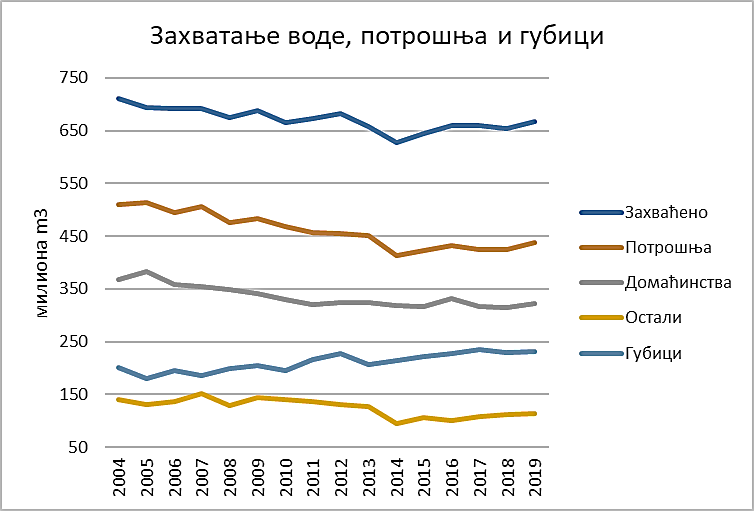 Запажа се да захваћене воде и све врсте потрошње падају, а само губици воде расту. Специфична потрошњаСпецифичне потрошње појединих категорија потрошача су следеће:     Табела 3: Специфичне потрошње по категоријама потрошачаПодатак да на специфичну потрошњу свих комерцијалних потрошача и привреде већ дуже време одлази свега око 35 l/st. на дан, би могао бити показатељ стагнације привредних активности, али и повећане контроле потрошње воде, преоријентације неких индустријских потрошача на алтернативне изворе итд...  Mишљење Удружења за технологију воде и санитарно инжењерство је да је специфична потрошња у стварности већа, и да се један њен део крије у комерцијалним губицима (потрошена, али необрачуната и ненаплаћена вода).Квалитет водеПодаци о квалитету воде за пиће преузети су из годишњих извештаја Института за јавно здравље Србије Др Милан Јовановић Батут. Ови извештаји дају, поред осталог, и поделу водовода према исправности тј. неисправности воде за пиће у водоводним системима. Табела 4 даје податке о вишегодишњим променама стања водовода по квалитету воде за пиће:       Табела 4: Водоводи према исправности воде за пићеГубици водеПажња која се поклања проблему воде која не доноси приход је различита од предузећа до предузећа и генерално недовољна, мада се ради о значајним количинама изгубљене воде, за чије се добијање и коришћење улажу значајна кадровска, материјална и финансијска средства. Опрему за проналажење губитака воде и специјализоване тимове за рад са том опремом за смањење губитака воде има свега oko 43% предузећа. Праве специјализоване тимове који систематски и плански раде на смањење губитака нема нико или скоро нико.Један од узрока недовољне посвећености предузећа водовода активностима смањења губитака воде је и ниска цена воде, па се предузећима „не исплати“ да интензивирају рад на смањењу губитака воде. Ипак, поједини водоводи са ограниченим капацитетима изворишта почињу да посвећују више пажње смањењу губитака воде, јер на околним извориштима више нема воде која се лако може довести у потрошњу. Поред тога, вода добијена смањењем губитака је око 15 пута јефтинија од ново доведене воде. Уобичајен параметар за изражавање величине губитака воде је тзв. „вода која не доноси приход“ (NRW – Non-Revenue Water), као индикатор свих врста губитака воде, која у себи садржи све количине воде које нису фактурисане из било ког разлога (физички и комерцијални губици и вода испоручена без наплате). Два уобичајена IWA показатеља воде која не доноси приход су: однос количина нефактурисане водe и воде  унете у систем (у нашем случају произведене воде), и губици по јединици дужине мреже на дан, и по прикључку на дан). Вредности ових показатељи су приказани у следећој табели:                    Табела 5: IWA показатељи губитака водеПрема подацима за 133 предузећа, количина воде која не доноси приход у 2019 години је на нивоу државе око 253 милиона m³ годишње или око 22 m³/km дистрибутивне мреже /дан. Вода која не доноси приход представља око 41% укупно произведене воде. Та количина од преко 250 милиона m³ је скоро 50% већа од укупно продате воде у Београду, Новом Саду; Нишу и Крагујевцу (~170 милиона m³).  Слика 2 показује однос количина захваћене воде, потрошње и губитака последњих петнаестак година према стању 2004 године.               Слика2: Промене параметара биланса воде у односу на 2004 годину.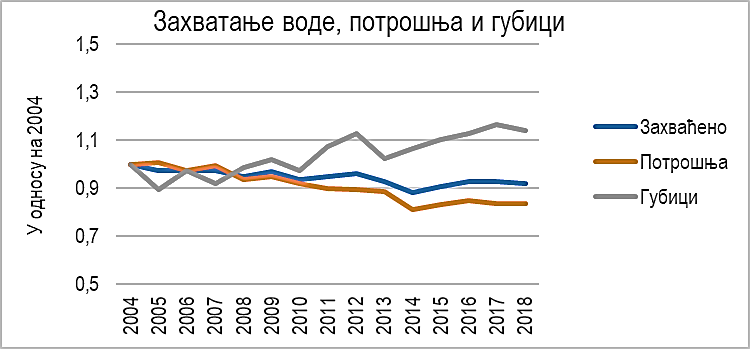 Закључци из слике 1  (видети тачку „Биланс воде“) и слике 2 су исти: захваћена вода и потрошње благо падају, а губици воде благо расту.Одвођење отпадних водаОсновни подаци добијени од РЗС и из прикупљених упитника су:У Републици постоји 46 постројења за пречишћавање отпадне воде, од којих 30 ради, 3 су у фази реконструкције, 5 у пробном раду, а 8 не ради због застарелости технологије пречишћавања. Процена је да се коректно пречишћава свега око 17% отпадне воде. Поред тога у току је изградња 12 нових ППОВ. То су Лесковац, Златибор, Житиште, Рача, Кањижа, Сечањ, Жагубица, Рековац, Опово, Врање, Зрењанин, Мали Иђош. (нека од ових постројења су у међувремену завршена). У 60 ЈЛС нема постројења, али су она у плану. Тендерска документација за постројења је у припреми у 9 ЈЛС, припрема планске документације је у току у 30 ЈСЛ, а остало је још увек само у плану. Велико је питање како ће се наставити инвестиције у овај део сектора, обзиром на економске импликације везане за новонасталу ситуацију пандемије Covid 19.Укупна дужина канализационих колектора је према РЗС око 16.880 километара (у испитиваних 130 предузећа око 11.855 km).На јавне системе за прикупљање, одвођење и пречишћавање отпадних вода прикључено  је око 4,1 милиона становника (~60% обухваћених подацима). Канализациони системи, а нарочито постројења за пречишћавање отпадне воде, нису довољно развијени (извор: наша истраживања за 2018, 2017, 2016 и 2015. годину).Потреба за реконструкцијама и технолошким унапређењима канализационих система је још израженија него код система за снабдевање водом.Биланс отпадних водаУ 2019. години је регистровано повећање количина захваћене и отпадне воде у односу на 2018 годину, и то како код домаћинстава, тако и код осталих корисника. Табела 6 даје податке за биланс отпадних вода:                   Табела 6: Биланс отпадне водеРазлика између података РЗС и наших података о води која се упушта у системе јавне канализације је мала и разумљива, али је нешто већа код података о пречишћеним отпадним водама, највише код тзв. секундарног пречишћавања. Специфични отицајиПодаци о специфичним отицајима, приближно одговарају подацима о специфичној потрошњи воде. Подаци о фактурисаној специфичној потрошњи и фактурисаном специфичном отицају домаћинстава су годинама око 140 l/st./dan (домаћинства).Исти подаци за индустрију су: специфична потрошња воде се креће од 35 до 40 l/st./dan, док је специфични отицај око 45 l/st./dan.       Табела 7: Специфични отицаји по категоријама потрошачаЗа сличност у подацима о специфичној потрошњи и специфичном отицају може постојати више могућих разлога: нетачне евиденције, неуједначени извори података, начин фактурисања канализације уз утрошену воду... Финансирање сектора водаЦене, укупни приходи  и биланс пословањаЦене услуга и укупан приходПодаци о ценама услуга снабдевања водом и сакупљања, одвођења и пречишћавања отпадних вода у 2019 години су:Просечна цена воде за домаћинства у 2019 години је била 47,8 динара по m³, уз распон цена услуга од 1:3,8– минимална цена је била 23,00 динара/m³. Просечна цена канализације (сакупљања, одвођења и пречишћавања) отпадне воде за домаћинства у 2019 години је била 21,4 динара по m³, уз распон цена услуга од 1:6 – минимална цена је била око 3,5 динара/m³. Са оваквим ценама предузећа водовода и канализације не могу одржати ни постојећи ниво услуга, ни издржати промене које их чекају, па прикупљени подаци показују учешће буџетских трансфера и других бесповратних средстава, како је то приказано у табели 9:        Табела 8: Учешће буџетских и других неповратних средстава (х 109  динара)Укупни приходи посматраних предузећа у 2019 години су били око 29,5 милијарди динара, а укупни трошкови око 28,6 милијарди, што даје укупни позитиван резултат од 0,89 милијарде динара (7,4 милиона EUR).  Не сме се, при том, заборавити да је износ буџетских трансфера и осталих неповратних средстава у 2019 години био 1,6 милијарди динара (13,6 милиона EUR).Просечан приход предузећа је сличан просечном приходу у 2018, мада нешто мањи: 224/234 милиона динара (-4%). Однос просечних годишњих прихода предузећа у периоду 2019/2015 износи 224/210 милиона динара тј. просечни приходи предузећа су порасли за око 6,7%. Добијени подаци указују и на друге чиниоце од значаја за финансијски резултат предузећа, на које сама предузећа имају одлучујући утицај: Низак ниво фактурисања услуга од око 59%Ниво наплате од преко 96% у 2019. је чак нешто мањи него у 2018. Већ дуже време је основни проблем у финансирању предузећа сектора вода степен фактурисања, док се степен наплате поправио. Степен наплате односи се на фактурисану воду, а не укупну количину воде упућену у потрошњу, тако да је степен наплате у односу на воду послату потрошњу свега око 0,59 * 0,96 = 57%. Биланс пословањаСлика 3. приказује кретање неких параметара пословања предузећа и услова у којима она послују (подаци АПР).  Слика 3: Показатељи пословања предузећа (2009-2019)Вишегодишњи укупан негативан биланс се 2015. године мења у позитиван и остаје такав у 2016. У 2017. години биланс је лошији, али још увек позитиван, а затим је поново негативан у 2018. и 2019. години, када се бележи и мањи пад просечног прихода  предузећа. У овом периоду је просечан приход предузећа растао незнатно изнад раста потрошачких цена: 1,47 према 1,44.Запажа се генерални тренд поправљања биланса, мада уз значајне осцилације, па је у 2019. години биланс лошији него 2011. године. Укупни биланс свих предузећа у последњих десет година је  негативан за око 45 милиона EUR.  Табела 10. са подацима АПР-а, даје кретање биланса пословања свих јавних предузећа која се баве снабдевањем водом и каналисањем насеља, али не само снабдевањем водом и канализацијом.                Табела 9: Биланс пословања предузећа (подаци АПР)Раст укупног прихода свих предузећа сектора (укупни приход предузећа је од 2015 године до 2019 године порастао за око 9% - извор: подаци из упитника) већи од раста просечног прихода предузећа указује на неравномерности у условима и резултатима рада појединих предузећа овог сектора.   У прилог оваквом закључку иде и анализа укупних улагања у предузећа сектора вода.Улагања у изградњу, поправке и одржавање системаТабела 10. даје приказ и поређење износа инвестиција и трошкова поправки и одржавања у 2019. и 2018. години (инвестиције у милионима EUR).                        Табела 10: Инвестиције и трошкови поправки и одржавањаУкупна улагања су на нивоу претходне године, али се улагања из сопствених средстава смањују, а из средстава са стране повећавају.Илустративна је слика 4. која показује однос улагања у системе и губитака воде.         Слика 4: Однос улагања у системе и губитака воде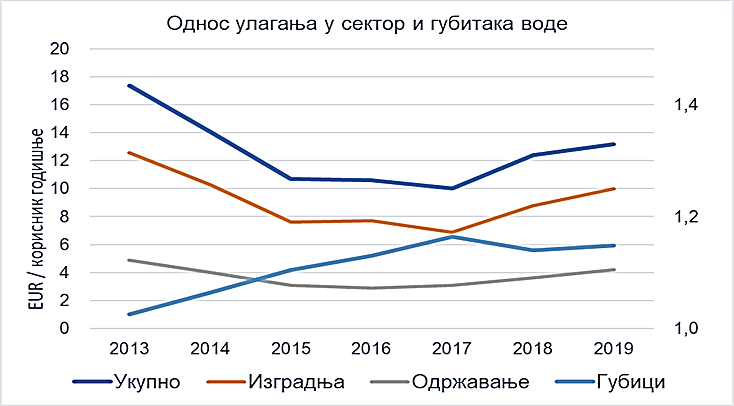 Специфична улагања (улагања изражена по кориснику) у развој и одржавање водоводних и канализационих система су сада на око 76% просека из 2009-2013, како се то може видети из табеле 12:           Табела 11: Улагања у изградњу и одржавање система (2009-2019)Табела 13. приказује однос између висине улагања у изградњу и одржавање система, износа амортизације и укупне вредности основних средстава у 2019 години:   Табела 12: Улагања, амортизација и вредност основних средстава у 2019 годиниСредства издвојена за изградњу и одржавање су 2019 године, после дужег времена, слична  износима амортизације. Требало би, међутим, проверити да ли је и како на овај однос утицао Закон о јавној својини.Појединачно највећи износ инвестиција у једном граду је око 9 милиона EUR, док је у следећи на листи инвестирано око 60% од тог износа. Напомиње се да нису увек исти градови у првих пет са највећим улагањима на листи. Расподела средстава за инвестиције је приметно равномернија него ранијих година. Ипак, у 44 предузећа (34%) није било никаквих инвестиција.  Табела 13: Распоред инвестицијаУ наредном периоду током процеса придруживања ЕУ појавиће се потреба за много интензивнијим инвестирањем. ПРОИЗВОДЊА, ДИСТРИБУЦИЈА И СНАБДЕВАЊЕ ТОПЛОТНОМ ЕНЕРГИЈОМПроизводња, дистрибуција и снабдевање топлотном енергијом је централизована производња, дистрибуција и снабдевање у више објеката воденом паром, топлом или врелом водом за потребе грејања.Од јединица локалне самоуправе (у даљем тексту: ЈЛС) тражено је да доставе следеће податке који се односе на комуналну делатност „Производња, дистрибуција и снабдевање топлотном енергијомˮ:Обухват - капацитет, потрошња енергената и енергије и наплатаУкупан број крајњих купаца Број домаћинстава на територији ЈЛС обухваћених услугомБрој правних лица и предузетника обухваћених услугомБрој активних котларница за производњу топлотне енергијеБрој активних подстаницаУкупна дужина топловодних цеви (до подстаница) (у km)Производња топлотне енергије (у МЈ годишње)Потрошња топлотне енергије – домаћинства (у МЈ годишње)Потрошња топлотне енергије – правна лица и предузетници (у МЈ годишње)Проценат наплате у 2019. годиниПросечна месечна цена грејања у 2019. години без ПДВ-а Домаћинства - (у дин)Правна лица и предузетници (у дин)Према члану 361. Закона о енергетици („Службени гласник РС ˮ, број 145/14 и 95/18-др.закон), прописано је да делатност дистрибуције, производње и снабдевања топлотном енергијом обавља енергетски субјект под условима утврђеним овим законом и прописима које доноси ЈЛС.Влада је донела Уредбу о утврђивању Методологије за одређивање цене снабдевања крајњег купца топлотном енергијом („Службени гласник РС“ ˮ, број 63/15), на основу које су све ЈЛС дужне да донесу акта којима се дефинишу цене за испоручену топлотну енергију.Приход, расход и инвестициона улагања у 2019. години Укупан приход од комуналне услуге у 2019. години (у динарима)Укупни трошкови реализације комуналне услуге (у динарима)Реализоване инвестиције у примарну производњу топлотне енергије -котларнице (у динарима) Реализоване инвестиције у дистрибутивни систем: реконструкцију и изградњу магистралних топловода (у динарима)Реализоване инвестиције у опрему у функцији снабдевања топлотном енергијом - подстанице, делитељи потрошње топлотне енергије и сл. (у динарима)Од 152 ЈЛС, податке о комуналној делатности „Производња, дистрибуција и снабдевање топлотном енергијом“ 54 ЈЛС је доставило податке. Подаци обрађени у табелама оквирно приказују стање у овој комуналној делатности на основу пристиглих извештаја од стране  35,53% ЈЛС, имајући у виду да велики број ЈЛС није доставио своје податке због Covid 19.У претходна два извештаја поред податка Министарства грађевинарства, саобраћаја и инфраструктуре  били су  упоредно приказани и  подаци Министарства рударства и енергетике као и подаци  Удружења топлана Србије. Обухват - капацитет, потрошња енергената и енергије и наплатаTaбела 14: Обухват пружања услугеУкупно је 840.830 корисника услуге обухваћених производњом, дистрибуцијом и снабдевањем топлотном енергијом у 54 ЈЛС (колико их је доставило овај податак). Графикон 2: Укупан број корисника услугеГрафикон 3: Број домаћинстава, правних лица и предузетникаТабела 15: Број активних котларница, подстаница и дужина топловодних цеви у кмНа територији Републике Србије има 248 активних котларница док по подацима Удружења топлана тај број износи 255 активних котларница. По једну активну котларницу имају 17 ЈЛС док по подацима Удружења топлана их има 15. Највише активних котларница (40) има Београд, док по подацима Удружења топлана их има 38. Укупно има 24.451 активних подстаница. На основу података Удружења топлана укупно има 24.405 активних подстаница. Богатић, Параћин и Бољевац немају ниједну подстаницу. Највише активних подстаница има Београд (8.932) док по подацима Удружења топлана има 8.875 активних подстаница.Укупна дужина мреже даљинског грејања, по типу углавном двоцевне, у Србији је 2.520,6 км (по подацима Удружења топлана – 2.409 км), са највећом дужином топловодних цеви од  1.560 км у Београду (по подацима Удружења топлана – 1.464 км) и најмањом дужином у Кули (0,05 км), Мионици (0,132 км) и Осечини (0,25 км). Најкраћу дужину мреже даљинског грејања по подацима Удружења топлана од 1 км имају Пећинци и Житиште.Графикон 4: Број активних котларницаГрафикон 5: Број подстаница и дужина топловодних цевиТабела 16: Количина произведене топлотне енергије, потрошња топлотне енергије – домаћинства, правна лица и предузетнициУкупна количина произведене топлотне енергије износи 20.744.824.883,03 МЈ док по подацима Министарства рударства и енергетике (МРЕ) тај број износи 33.504.267.000 МЈ. Укупна потрошња топлотне енергије у домаћинствима износи 14.090.697.642 док по подацима МРЕ тај број износи 15.826.760.000 МЈ. Најмања потрошња топлотне енергије у домаћинствима  забележена је у општини Житиште (1.517.000 МЈ) док је навећа потрошња била у граду Београду (10.506.263.050 МЈ док по подацима МРЕ је 6.648.090.000 МЈ). Укупна потрошња топлотне енергије код правних лица и предузетника износи 3.768.447.232 МЈ док по подацима МРЕ тај број износи 12.877.240.500 МЈ (Званични податак из Биланса топлотне енергије за 2019. годину, објављен на сајту Републичког завода за статистику). Најмања потрошња топлотне енергије код правних лица и предузетника забележена је у општини Сечањ (1.770.000 МЈ) – подаци МРЕ,  док је највећа потрошња забележена у граду Београду  7.346.213.320 МЈ – (1.773.838.350 – подаци МРЕ).Графикон 5: Количина произведене топлотне енергије, потрошња топлотне енергије – домаћинства, правна лица и предузетнициПроценат наплате за коришћење топлотне енергије износи 83.18%. На основу података добијених од Министарства рударства и енергетике тај проценат износи 84,15% за стамбени простор и 85,07% за пословни простор. Најнижи проценат наплате има општина Житиште -64,74% (подаци МРЕ – Јагодина 45% стамбени простор и 45,28% за пословни простор), док је највећи проценат (97,3%) остварила општина Ниш (подаци МРЕ: Рума -106,89% за стамбени простор и 116,77% Лесковац за пословни простор)..Приход, расход и инвестициона улагања у 2019. години Табела 17: Приход и трошкови реализације комуналне делатности и реализоване инвестицијеРеализоване инвестиције у примарну производњу топлотне енергије износе 1.885.002.924 динара. Највећа улагања у примарну производњу топлотне енергије је имао град Београд у износу од 1.388.427.000 динара. Такође, у Београду су реализоване највише инвестиције у магистралне топловоде у износу од 2.764.950.429 динара. Највеће инвестиције у дистрибутивни систем реализоване су у Горњем Милановцу у износу од 1.354.481.866 динара. Графикон 6: Приход и трошкови реализације комуналне делатностиПримена система даљинског грејања у Републици Србији датира од 1961. године, када су пуштени у рад системи у Београду и Новом Саду. Систем даљинског грејања се показао као ефикасан и економичан у градовима. Системи даљинског грејања у Републици Србији данас постоје у 61 градову/општини, а њихов укупни номинално инсталисани капацитет износи 6.700 MW, према подацима Министарства рударства и енергетике је 6.934 МW. Просечна старост топлотних извора, топлотних подстаница и дистрибутивне топловодне мреже је преко 25 година. Ревитализација и модернизација ових система, кроз обнављање опреме топлотних извора, замену дотрајалих елемената у оквиру дистрибутивних мрежа, као и континуално унапређење опреме топлотних подстаница представља стални приоритет овог сектора. У току је реализација више пројеката као што је Подстицање обновљивих извора енергије – Развој тржишта биомасе у Републици Србији, преко Немачке развојне банке KfW, док се Програм Рехабилитација система даљинског грејања у Републици Србији – фаза V налази у фази припреме. Окретања према чистијим изворима енергије у овом сектору и технолошка модернизација система даљинског грејања је императив, с обзиром да се највећи  део постојећих топлотних извора налази у густо насељеним урбаним срединама. Посебна пажња треба се усмерити на реконструкцију система даљинског грејања у срединама чије топлане доминантно користе угаљ и/или мазут.Развој градских средина и изградња енергетски ефикасних објеката, односно енергетска реконструкција постојећих, уз наплату топлотне енергије према потрошњи за сваку стамбену јединицу, уз могућност регулисане предаје топлотне енергије у подстаници и на сваком грејном телу, требало би да доведе до врло значајног смањења финалне потрошње топлотне енергије. Остварена уштеда би и без значајније изградње нових топлотних извора, могла да представља енергију расположиву за нове потрошаче.У функционисању овог система могу се појавити технолошки проблеми, а најризичнији од њих су они који изазивају застоје у раду, тј. снабдевању грејним флуидом који погађа велики број корисника. Проблем у снабдевању топлотном енергијом настаје због старих и дотрајалих котлова, као и услед лошег стања и дотрајалости дистрибутивне мреже, подложне хаваријама.Да би купци топлотне енергије у читавој земљи били упућени на рационалну потрошњу топлотне енергије и остваривање уштеда потребно је унапредити енергетску ефикасност у зградама, како кроз унапређење енергетских својстава зграда, тако и кроз повећање удела у коришћењу обновљивих извора енергије за загревање зграда.Обрачун испоручене топлотне енергије врши се по квадратном метру грејне површине, или по утрошеној топлотној енергији, како је дефинисано Законом о ефикасном коришћењу енергије („Службени гласник РСˮ, број 25/13), као и Уредбом о утврђивању методологије за одеђивање цене снабдевања крајњег купца топлотном енергијом. УПРАВЉАЊЕ КОМУНАЛНИМ ОТПАДОМУправљање комуналним отпадом је сакупљање, одржавање, санирање и затварање депонија, као и селекција секундарних сировина и одржавање, њихово складиштење и третман.Од јединица локалне самоуправе тражено је да доставе следеће податке који се односе на комуналну делатност „Управљање комуналним отпадом“:Обухват - капацитети, регистроване депоније, постројења и наплатаБрој  корисника услугеБрој домаћинстава обухваћених услугомБрој правних лица и предузетника обухваћених услугомКоличина одвеженог комуналног отпада (у тонама годишње)Количина отшада који се примарно или секундарно издваја (сепарише) ради поновне употребе (у тонама годишње)Број регистрованих постројења за прераду комуналног отпадаБрој регистрованих одлагалишта комуналног отпада на територији јединице локалне самоуправеБрој дивљих депонија на територији ЈЛСБрој активних специјалних возила за одвожење комуналног отпадаПросечна старост специјалних возила за одвоз смећаПроценат наплате у 2018. годиниЦене управљања отпадом у децембру 2019. године без ПДВ-аСакупљање и одвоз комуналног отпада – домаћинстваСакупљање и одвоз комуналног отпада – правна лица и предузетнициСакупљање и одвоз комуналног отпада – повлашћени кориснициПриход, расход и инвестициона улагања у 2019.годиниУкупан приход од комуналне услуге у 2019. годиниУкупни трошкови реализације услугеРеализоване инвестиције у депоније и друге комуналне објекте Реализоване инвестиције у комунална возилаРеализоване инвестиције у посуде за одлагање и сакупљање отпадаОд 152 ЈЛС и градских општина, податке о комуналној делатности „Одлагање комуналног отпада“ доставило је 100 ЈЛС и градских општина. Подаци обрађени у табелама приказују стање у овој комуналној делатности на основу пристиглих извештаја од стране 67 % ЈЛС.Обухват - капацитети, регистроване депоније, постројења и наплатаТабела 18: Број корисника услуге, број домаћинства и правних лица и предузетника на територији ЈЛС обухваћених услугомПрема пристиглим подацима које су доставиле 100 ЈЛС, услугом управљања отпадом у Републици Србији обухваћено је 2.848.398 становника док је у извештају за 2018. годину овом услугом обухваћен 3.346.741 становник. Од достављених података, најмањи број становника обухваћен услугом има општина Кнић - 800, док највећи број становника обухваћених услугом има град Београд и то 696.795, док је у 2018. години тај број био 787.269 становника.Услугом управљања отпадом на територији Републике Србије  обухваћено је 1.939.039 становника док је у извештају за 2018. годину било 2.113.027 домаћинстава. Најмање домаћинстава која су обухваћене услугом управљања отпадом, од ЈЛС које су доставиле податке, има општина Ражањ - 525, док највише домаћинстава има град Београд – 659.464.Услугом управљања отпадом на територији Републике Србије обухваћено је 126.226 правних лица и предузетника. Од ЈЛС које су доставиле податке о броју правних лица, најмањи број има општина  Бабушница  - 44, док највише правних лица има град Београд – 25.228.Графикон 7: Број становника општине, домаћинства, правних лица и   предузетника обухваћених услугомТабела 19: Количине одвеженог комуналног отпадаКоличина одвеженог комуналног отпада на републичком нивоу износи 2.150.943 тона годишње, а према извештајима за 2018. годину износила је 2.150.943 тона. Према достављеним подацима, најмању количину одвеженог комуналног отпада у 2019. години имала је општина Трговиште - 42 тоне, док је највећу количину имао Град Београд – 533.070 тона.Укупна количина отпада који је примарно или секундарно издвојен ради поновне употребе током 2019. године у општинама које су доставиле податке је 35.242 тона, што је за 7.393 тоне мање него у извештајима за  2018. годину. Секундарно издвајање ради поновне употребе изјаснило се да нема 48 ЈЛС . Најмању количину отпада која се сепаратише и после поново употребљава има општина Блаце  -  1 тону годишње, док највише отпада који се примарно или секундарно издваја ради поновне употребе има град Београд – 7.915 тона годишње.Графикон 8: Количина одвеженог комуналног отпада и отпада који се примарно или секундарно издваја ради поновне употребе у тонама годишњеНа основу података добијених од Агенције за заштиту животне средине, у табели 21. су дати основни индикатори који показују количине произведеног комуналног отпада и њима се прати остварење стратешког циља - избегавање и смањивање настајања отпада. Индикатори се израђују на основу годишњих података о количини отпада пријављених од стране комуналних предузећа у локалним самоуправама у складу са Правилником о обрасцу дневне евиденције и годишњег извештаја о отпаду.Табела 20: Индикатори комуналног отпадаКао што се види из табеле 21. и у 2019. години наставља се пораст вредности количине генерисаног и сакупљеног комуналног отпада уз смањен обухват његовог прикупљања. То показује, пре свега, успешност система прикупљања појединих фракција комуналног отпада у локалним заједницама, али и потребу за повећањем обухвата прикупљања комуналног отпада како би сва домаћинства била покривена услугом одношења отпада . Морфолошки састав комуналног отпада у 2019. години је дат на слици 5.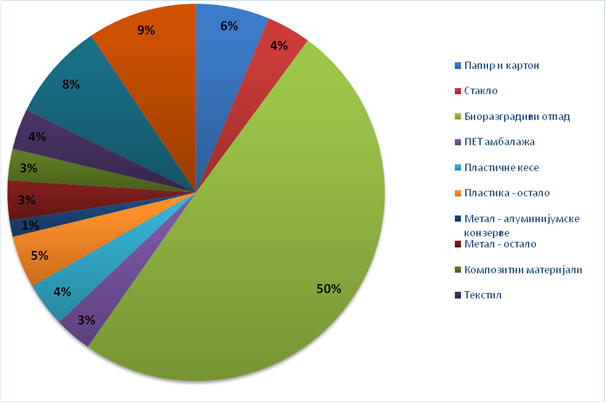 Kоличина одложеног комуналног отпада је порасла за око 60 хиљада тона у односу на 2018. годину. И даље се велике количине отпада одлажу на несанитарним депонијама.           Графикон 9:. Приказ одложених количина отпада на санитарним депонијама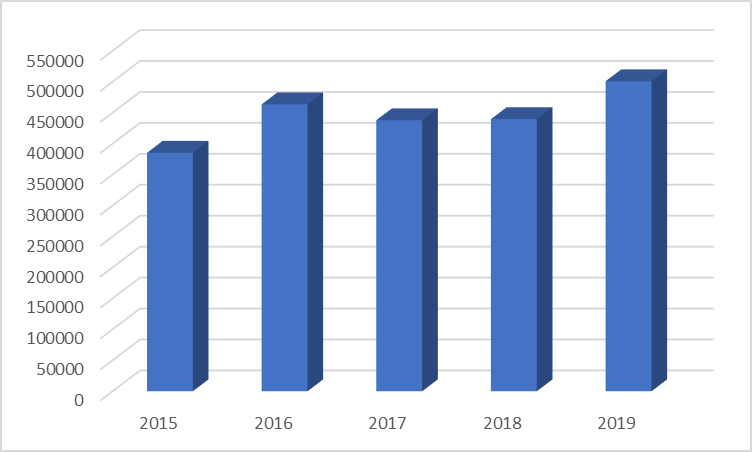 Табела 21: Регистрована постројења за прераду комуналног отпада, одлагалишта комуналног отпада и дивље депоније на територији ЈЛСНа основу пристиглих података, 67 ЈЛС се изјаснило да нема на својој територији оваква постројења, 18 ЈЛС је известило да има по једно постројење.Према подацима које су достављени постоји 96 регистрованих одлагалишта комуналног отпада, за 13 мање него у извештајима за 2018. годину. Одлагалишта комуналног отпада нема 19 ЈЛС.Број дивљих депонија је за 747 мањи него 2018. године и у 2019. години износи 1.421. Графикон 10: Регистрована постројења за прераду комуналног отпада, одлагалишта комуналног отпада и дивље депоније на територији ЈЛСПрема Националној стратегији управљања отпадом из 2003. и 2010. године, предвиђено је затварање и рекултивација постојећих сметлишта и изградња 29 регионалних санитарних депонија, са центрима за сепарацију рециклабилног отпада и трансфер станицама. До сада је изграђено 11 санитарних депонија. Подаци из табеле 21. приказују број изграђених депонија у периоду 2010-2019 године (подаци добијени од Агенције за заштиту животне средине).   Табела 22: Број изграђених санитарних депонија по годинамаТабела 23: Број и старост специјалних возила за одвожење комуналног отпадаНа основу података које су доставиле  104 ЈЛС, у Републици Србији има 886 активних специјалних возила за одвожење комуналног отпада.  По једно специјализовано возило има 15 ЈЛС (Бојник, Црна Трава, Баточина, Рача, Нова Црња, Жагубица, Лапово, Крупањ, Осечина, Владимирци, Косјерић, Власотинце, Опово, Жабари, и Медвеђа),  док највише возила има Град Београд - 197. Према пристиглим подацима најмању просечну старост возила имају  општине Лебане и Владичин Хан - годину дана, док највећу просечну старост возила има општина Ражањ и она износи 32 година.Графикон 11: Број активних специјалних возила за одвожење комуналног отпада и њихова просечна старост125 ЈЛС је доставило податке о проценту наплате у 2019. години и он на републичком нивоу износи 78.47%, што је за 2.57% више него у 2018. години.  Најнижи проценат наплате имају општине Бољевац и Кнић – по 40%, док највиши проценат наплате има општина Чачак – 155%.Графикон 12: Проценат наплате у 2019. годиниПриход, расход и инвестициона улагања у 2019. годиниТабела 24: Приход и трошкови реализације услуге у 2019. годиниПодатке о оствареном приходу од комуналне услуге је доставило 95 ЈЛС.  Укупан приход од комуналне услуге за 2019. годину у 95 ЈЛС износи 15.899.500.980 динара. Најмањи приход од 15.702.000  динара остварила је општина Бољевац, док је највећи приход остварио град Београд – 6.161.993.548 динара, односно за 1.340.000 динара више него у 2018. години.Укупни трошкови реализације услуге у 83 ЈЛС износе 12.256.777.288 динара. Највеће трошкове реализације услуге имао је град Београд у износу од 5.758.664.565 динара.Графикон 13: Укупни приходи и трошкови реализације комуналне услугеТабела 25: Реализоване инвестицијеСвега 32 ЈЛС је известило да је имало улагања у депоније и друге комуналне објекте и то у укупном износу од  275.881.093 динара. Највећа улагања имала је општина Кикинда у износу од 94.521.983  динара.53 ЈЛС је у комунална возила инвестирало укупно 1.271.726.668 динара. Најнижа улагања имала је општина Оџаци у износу од 100.000 динара, док је највише инвестиција имао град Београд и то у износу од 799.298.495 динара, што је за  167.600.000 динара више него у 2018. години.Инвестиције у посуде за сакупљање и одлагање отпада реализоване су у 52 ЈЛС у укупном износу од 465.866.668 динара. Најнижа улагања је имала општина Житорађа у износу од 70.000 динара док је највиша улагања имао град Београд у износу од 248.933.731, односно за 119.900.000 динара више него 2018. године.    Графикон 14: Реализоване инвестиције у току 2019. годинеУ Републици Србији је у функцији осам регионалних санитарних депонија – Ужице, Панчево, Сремска Митровица, Пирот, Лесковац, Јагодина, Лапово, Кикинда и две општинске санитарне депоније – Врање и Горњи Милановац, на којима се на санитаран, контролисан начин одлаже отпад из 41 општине (што износи 26% од укупног броја општина, са 1.200.000 становника). У изградњи је и санитарна депонија у Суботици, која ће обухватати седам општина, тако да ће укупно бити обухваћено 48 општина (што износи 30% од укупног броја општина, са 1.850.000 становника). На изграђеним санитарним депонијама до сада је одложено око 3.148.800 тона отпада тј. 12.000.000 m3 (подаци Министарства заштите животне средине). Националном стратегијом за управљање отпадом предвиђено је 26 регионалних санитарних депонија. Међутим новом стратегијом предлаже се смањење тог броја, а да се већ изграђени капацитети максимално искористе. У циљу побољшања комуналне делатности „Управљање комуналним отпадом“ потребно је формирање регионалних центара за управљање отпадом, у оквиру којих ће се отпад сакупљен из више општина третирати на постројењима за сепарацију рециклабилног отпада и остатак одлагати на регионалним депонијама.	У Србији још увек велики број општина/градова има сопствену депонију - сметлиште. То су углавном депоније за које је у складу са Стратегијом о управљању отпадом пред-виђено санирање и затварање, јер је капацитет постојећих депонија – сметлишта у већини општина већ попуњен, а већина не задовољава ни минимум техничких стандарда.Земљиште на којем су депоније лоциране је најчешће у својини Републике Србије. Ста-рост депонија варира од 4 до 60 година. Подаци о димензијама и запремини тела депонија нису поуздани, с обзиром да за многе од њих не постоји одговарајућа техничка докумен-тација. Око 70% активних депонија - сметлишта није предвиђено просторно-планским документима и немају урађену студију о процени утицаја на животну средину, нити имају потребне дозволе. Не постоји контролисано одвођење депонијског гаса који настаје разградњом отпада у депонији, што може довести до пожара или експлозије. Процедне воде из депонија се не сакупљају нити пречишћавају, што угрожава подземне и површинске воде и земљиште због високог садржаја органских материја и тешких метала. Не постоји систематски мо-ниторинг емисија, процедних вода, депонијског гаса итд.На овим сметлиштима често долази до самопаљења, при чему долази до емисије загађу-јућих материја. Депоније-сметлишта са највећим ризиком по животну средину и здравље људи су оне које се налазе на удаљеностима мањим од 100 m од насеља или на удаље-ностима мањим од 50 m од обале реке, потока, језера или акумулације. Након санације, већина досадашњих одлагалишта може бити претворена у трансфер станице и центре за сакупљање рециклабилног отпада, а преостала ће се затворити изградњом регионалних депонија.У складу са чланом 4. Закона о управљању отпадом прописана је обавеза јединица локал-не самоуправе да израде попис неуређених депонија на свом подручју и израде пројекте санације и рекултивације за постојеће несанитарне депоније – сметлишта, у складу са законом. Правилник о начину вођења и изгледу евиденције депонија и сметлишта на подручју је-динице локалне самоуправе ("Службени гласник РС", број 18/18) је донет и информација о томе достављена је свим локалним самоуправама.Према подацима добијеним од 144 јединице локалних самоуправа, на њиховој терито-рији ЈКП организовано одлажу отпад на 137 несанитарних депонија (сметлишта) лоци-раних на 111 општина. То су углавном депоније за које је у складу са Стратегијом о управљању отпадом предвиђено санирање и затварање. Од укупног броја депонија пријављено је да се њих 30 трајно затвара, док се осталих 107 и даље користи. Од укупног броја несанитарних депонија, на 42 се отпад одлаже без икакве контроле, на 57 несанитаних депонија врши разврставање отпада, на 28 отпад одлаже слој по слој, док је на 9 пријављено одлагање по касетама. Двадесет једна депонија се не прекрива инертним материјалом, док се остале прекривају у целини или делимично. Анализом прикупљених података је утврђено да је за 19 депонија предвиђена експло-атација наредних 3 године, за 17 од 3 до 5 година, за 53 више од 5 година, док је за остале предвиђено што хитније затварање и санирање. У поплавном подручју се налази 29 несанитарних депонија. На 61 депонији се не води никаква евиденција пријема отпада, на осталих 65 се води евиденција. За 88 депонија је израђен Пројекат санације, затварања и рекултивације, од чега се на 41 депонији у целини или делимично изводе радови према Пројекту. За 58 депонија је потребна израда новог или ажурирање постојећег пројекта санације.На дивља сметлишта, ван контроле општинских јавних комуналних предузећа, баца се око 20% генерисаног комуналног отпада у Србији. У већини случајева дивља сметлишта се налазе у сеоским срединама и последица су, у првом реду, недостатка средстава за проширење система сакупљања отпада, али и лоше организације управљања отпадом на локалном нивоу. Поред ових, ова сметлишта се често формирају дуж саобраћајница у путном појасу, од којих је већи проценат на косинама насипа путева, ода-кле се отпад једноставно баца киповањем из камиона. Такви простори су најчешће недоступни за уклањање. За депоновање се користе и природне депресије, јаме и вртаче где је чишћење практично немогуће.Податке о дивљим депонијама је доставило 131 јединица локалних самоуправа и извес-тило постојање укупно 2305 дивљих депонија у Републици Србији. Чишћење простора дивиљих депонија у 2019. години на 1396 локација није извршено ни једном. До 10 пута чишћено је 796 локација, од 10 до 20 – 18 локација и преко 20 пута су чишћене 2 локације. Од укупно 816 чишћених локација дивљих депонија, у току извештајне године на 746 локација се поново вратило депоновање отпада, што указује на потребу измене начина управљања отпадом у локалним самоуправама.Предвиђено је затварање и рекултивација постојећих сметлишта и изградња 26 регионал-них санитарних депонија, са центрима за сепарацију рециклабилног отпада, постројењем за компостирање/МБТ и трансфер станицама. На подручју АП Војводине израђен је пре-длог микролокација на основу геолошких, хидролошких и инфраструктурних крите-ријума у складу са Стратегијом и Студијом просторног размештаја регионалних депонија и трансфер станица.Главни изазови управљања отпадом у Србији још увек се односе на обезбеђивање добре покривености и капацитета за пружање основних услуга, као што су сакупљање, транспорт и санитарно одлагање отпада.У циљу анализе стања управљања отпадом, прикупљани су подаци о трансфер станицама и рециклажним центрима на територији Републике Србије. Податке је доставило 148. градова и општина. На територији Републике Србије лоцирано је 15 трансфер станица од којих је 11 у функцији. Од поменутих 11, свега 5 врше одвајање појединих фракција ко-муналног отпада. Према прикупљеним подацима, на територији Републике Србије има 36 рециклажних центара од којих је 28 у функцији. Од поменутих 28, у 27 рециклажних центара се врши одвајање појединих фракција комуналног отпадаСлика 6: Приказ трансфер станица и рециклажних центараКао планиране активности 64 локалне самоуправе су изјавиле да ће у наредних 5 до 10 година радити на изградњи трансфер станица на својој територији док ће 59 јединица локалних самоуправа изградити рециклажне центре.ГРАДСКИ И ПРИГРАДСКИ ПРЕВОЗ ПУТНИКАГрадски и приградски превоз путника је превоз путника унутар насељених места или између насељених места која се налазе на територији јединице локалне самоуправе, који обухвата јавни линијски превоз аутобусом, тролејбусом, трамвајем, метроом, жичаром, путничким бродом, скелом и чамцем за привредне сврхе, као и обезбеђивање места за укрцавање и искрцавање путника (станица, стајалишта и плутајућих објеката за пристајање пловила која врше превоз путника у домаћој линијској пловидби и сл. као саобраћајних објеката који се користе у тим видовима превоза).Од јединица локалне самоуправе тражено је да доставе следеће податке који се односе на комуналну делатност „Градски и приградски превоз путника“:Обухват - број превежених путника, регистрованих линија,активних возилаБрој насељених места обухваћен градским и приградским превозом путникаБрој превежених путника у градском аутобуском саобраћајуБрој превежених путника у приградском аутобуском саобраћајуБрој превежених путника у тролејбуском и шинском градском саобраћају и шинском приградском саобраћајуБрој превежених путника у јавном речном саобраћајуБрој регистрованих линија у градском саобраћајуБрој регистрованих линија у приградском саобраћајуБрој активних возила у градском и приградском саобраћају и њихова старостна структураУкупан број станица и стајалишта у градском и приградском саобраћајуТакси превоз – број удружења са укупним бројем возилаУкупан број станица и стајалишта у градском и приградском саобраћају Просечна цена превоза путника током 2019. године без ПДВ-аАутобуски/тролејбуски/трамвајски превоз у градском саобраћајуАутобуски/тролејбуски/трамвајски превоз у приградском саобраћајуШински градски саобраћајШински приградски саобраћајЈавни речни саобраћајУкупан приход, расход и инвестициона улагања у 2019. годиниУкупан приход од комуналне услуге у 2019. годиинУкупни трошкови реализације комуналне услугеРеализоване инвестиције у објектеРеализоване инвестиције у возилаОбухват - број превежених путника, регистрованих линија,активних возилаПодатке о комуналној делатности „Градски и приградски превоз путника“ доставило је само 58 ЈЛС што је 62 ЈЛС мање него прошле године. Подаци обрађени у табелама приказују стање у овој комуналној делатности на основу пристиглих извештаја од стране 38,16 % ЈЛС. Табела 26:  Бр. превежених путника у градском и приградском саобраћају по регионимаПрема пристиглим подацима које нам је доставило 58 ЈЛС укупан број превежених путника у градском аутобуском саобраћају у току 2019. године износи  1.031.210.075 путника. Највећи број превежених путника има Град Београд - 912.500.000. Укупан број превежених путника у приградском аутобуском саобраћају у току 2019. године износи 97.035.011 путника. Највише превежених путника у приградском саобраћају има град Београд 41.294.275 путника.За тролејбуски и шински градски и приградски саобраћај као и за јавни речни саобраћај нису достављени подаци.Графикон 15: Број превежених путникаТабела 27: Број регистрованих линија у градском и приградском саобраћајуПрема добијеним подацима у Републици Србији функционишу 450 регистрованих линија у градском саобраћају. Највише линија има град Београд 209 док најмање имају општине Србобран и Сента по 1 регистровану линију.У приградском саобраћају саобраћа 1.194 регистроване линије. Највише приградских линија има град Београд 321 док најмање линија имају општине Србобран и Сента по 1 регистровану линију.У Републици Србији саобраћа 3.361 активно возило у градском и приградском саобраћају. Најмање активних возила има општина Бабушница – 4, док највише има град Београд – 1.806 возила.Укупно има 13.951 станица и стајалиште у градском и приградском саобраћају. Најмање станица и стајалишта има општина  Бабушница, Бач и Варварин – 4, док највише има град Београд – 5.473.Графикон 16: Регистроване линије у градском и приградском саобраћају, број    активних возила и број станица и стајалиштаЦене превоза из децембра месеца 2019. године без ПДВ-аТабела 28: Цена возне карте у градском и приградском саобраћајуНа основу података које су доставиле 27 ЈЛС, просечна цена карте у градском саобраћају према пристиглим подацима на нивоу Републике Србије износи 67,32 динара. Просечна цена једне вожње у градском саобраћају најнижа је у граду Бору и износи 13 динара док је највиша у општини Кањижа и износи 150,00 динара.   Просечна цена карте у приградском саобраћају на нивоу Републике Србије износи 124,07 динара. Просечна цена једне вожње у приградском саобраћају најнижа је у Бору и износи 13 динара док је највиша у општини Бачка Паланка и износи 250 динара.Графикон 17: Просечне цене возних карата у градском и приградском саобраћајуПриход од корисника услуге у 2019. годинииТабела 29: Реализоване инвестиције у комуналне објекте, опрему и возилаНа основу пристиглих података од 36 ЈЛС укупан приход од наплаћених карата износи 16.959.263.103 динара. Приход од корисника који услугу плаћају по редовној цени износи 13.334.979.306 динара, док приход од корисника који услугу плаћају по повлашћеној цени износи 5.103.136.258 динара.Најмањи приход од наплаћених карата има општина Сента у износу од 692.400 динара док је највећи приход имао град Београд у износу од 7.454.551.791 динар.Најмањи приход од корисника који услугу плаћају по редовној цени има општина Сента у износу од 578.400 динара док је највећи приход имао 6.378.748.828 динара.Најмањи приход од корисника који услугу плаћају по повлашћеној цени има општина Сента у износу од 114.000 динара док је највећи приход имао град Београд у износу од 3.126.873 динара.Графикон 18: Приход од корисника који услугу плаћају по редовној цени и по   повлашћеној цениПриходи, трошкови, инвестиције у објекте и инвестиције у возила        Табела 30. Приходи, трошкови, инвестиције у објекте и инвестиције у возила	На основу података које су нам доставиле 30 ЈЛС укупан приход од реализације комуналне услуге на територији Републике Србије износи 16.557.829.242 динара. Најмањи приход остварила је општина Мали Зворник у износу од 3.000.000 динара док је највећи приход остварио град Београд у износу од 7.454.551.791 динара.	На основу података које су нам доставиле 33 ЈЛС укупни трошкови реализације комуналне услуге на територији Републике Србије износи 35.768.444.562 динара. Град Београд је навео знатно више трошкове реализације комуналне услуге (више од 20.000.000.000 динара) у односу на приход који је остварио кроз реализацију ове комуналне услуге.Графикон 19: Приходи и трошкови реализације комуналне делатности        Табела 31: Реализоване инвестиције у објекте и возила	На основу података које су нам доставиле ЈЛС 11 њих је имало реалнизоване инвестиције у објекте док је њих 20 имало реализоване инвестиције у возила. На основу достављених података на нивоу Републике Србије 121.004.202 динара инвестирано је у објекте док је 4.193.000.000 динара инвестирано у возила. 	Најмање инвестиције у објекте имала је општина Нови Пазар 73.308 динара док је највеће инвестиције имао град Београд 68.725.642 динара. Најмање инвестиције у возила имала је општина Мајдампек у износу од 1.320.000 динара.Јавни превоз путника у градским подручјима је значајно већи у односу на ванградска подручја. Више од трећине становништва Републике Србије живи у шест највећих градских насеља и у њима се реализује око 95% путовања. С обзиром на то да 75% становништва живи у градовима, транспортним услугама и инфраструктури у градовима потребна је посебна пажња.Стратешки циљеви јавног градског и приградског превоза путника морају бити одређени на државном нивоу, а локална самоуправа треба да буде стимулисана да би те циљеве реализовала у оквиру свог специфичног окружења, услова, интереса и расположивих средстава. Специфични циљеви су: 1) припремање дугорочних планова (и буџета) за јавни градски и приградски превоз путника; 2) повећање капацитета и нивоа квалитета услуга у јавном градском и приградском превозу путника; 3) стимулисање коришћења јавног градског и приградског превоза путника уместо приватних возила у градским подручјима; 4) припремање програма за ограничење коришћења моторних возила у градским подручјима; 5) интегрисање градске и транспортне мреже државних путева; 6) модернизовање возних паркова; 7) побољшање пројеката уличних мрежа и управљања паркирањем; 8) развијање резервисане транспортне инфраструктуре за јавни, пешачки и бициклистички саобраћај и транспорт где год је то могуће; 9) усмеравање транзитних токова ван градских подручја побољшањем инфраструктуре; 10) прилагођавање транспортне инфраструктуре и возила специфичним групама корисника (деца, особе са посебним потребама, старије особе итд.).УПРАВЉАЊЕ ГРОБЉИМА И САХРАЊИВАЊЕ И ПОГРЕБНА ДЕЛАТНОСТУправљање гробљима и сахрањивање је: управљање и одржавање гробља; одржавање гробног места и наплата накнаде за одржавање гробног места; обезбеђивање, давање у закуп и продаја уређених гробних места; покопавање и ексхумација посмртних остатака, кремирање и остављање пепела покојника; одржавање објеката који се налазе у склопу гробља (мртвачница, капела, розаријум, колумбаријум, крематоријум); одржавање пасивних гробаља и спомен-обележја;Погребна делатност је преузимање и превоз посмртних остатака од места смрти, односно места на коме се налази умрла особа (стан, здравствена установа, институти за судску  медицину и патологију, установе социјалне заштите и друга места) и превоз од места одређеног посебним прописом (патологије, судске медицине, гробља, крематоријума, аеродрома, пословног простора погребног предузећа у ком постоје прописани услови за смештај и чување покојника), организација сахране и испраћаја са прибављањем потребне документације за организацију превоза и сахрањивања, чување посмртних остатака у расхладном уређају и припремање покојника за сахрањивање).Од јединица локалне самоуправе тражено је да доставе следеће податке који се односе на комуналну делатност „Управљање гробљима и сахрањивање“ као и „Погребна делатност“:Обухват и капацитетиУкупан број активних гробаљаУкупан број пасивних или спомен гробаљаБрој гробаља којим не управља ЈКП Укупан број насељених места која немају гробљеБрој извршених сахрана у току 2019. године на гробљима којима управљају ЈКПБрој извршених сахрана у току 2019. године на гробљима којима не управљају ЈКПБрој извршених кремација у току 2019. годинеПросечна цена комуналних услуга у 2019. години без ПДВTрошкови сахране у гробно местоКремирање посмртних остатакаГодишњи закуп гробног местаНакнада за годишње одржавање гробаља по гробном местуПроценат наплате услуга током 2019. годинеУкупан приход, расход и инвестициона улагања у 2019. годиниУкупан приход од комуналне услуге у 2019. годиниУкупни трошкови реализације комуналне услуге у 2019. годиниРеализоване инвестиције у комуналне објектеРеализоване инвестиције у комуналну опрему и возилаОд 152 ЈЛС и градских општина, податке о комуналној делатности „Управљање и сахрањивање и погребна делатност“ доставило је 105 ЈЛС и градских општина. Подаци обрађени у табелама приказују стање у овој комуналној делатности на основу пристиглих извештаја од стране  69,08 % ЈЛС.Обухват и капацитети Табела 32: Активна гробља и гробља којима не управља ЈКП на територији ЈЛСПрема подацима пристиглим од 105 ЈЛС у Републици Србији има  1.343 активних гробаља. По једно активно гробље има 24 ЈЛС док највише активних гробаља има општина Лозница 88 .Укупно има 197 пасивних и споменгробаља. Ни једно пасивно или спомен гробље нема 35 ЈЛС, 23 ЈЛС имају по једно пасивно или спомен гробље.Према достављеним подацима о броју гробаља којима не управља ЈКП на територији ЈЛС, 92 ЈЛС је доставила податке и на основу њих тај број је 2.067 гробаља. Гробља којима не управља ЈКП на својој терирорији нема 17 ЈЛС, 8 ЈЛС су доставиле податке о поседовању по једног гробља којима не управља ЈКП.У Републици Србији има укупно 57 насељених места која немају гробље. Београдски регион има 1 насељено место које нема гробље, у региону Војводине 18 насељених места немају гробље, у региону јужне и источне Србије 17 насељених места нема гробље док у Шумадији и западној Србији 25 насељених места немају гробља. Графикон 20: Број активних, пасивних или спомен гробаља као и број гробаља којима не управља ЈКП на територији ЈЛСТабела 33 : Сахране и извршене кремацијеНа основу података прикупљених од 105 ЈЛС у току 2019. године укупно је била 42.052 сахрана на гробљима на којима управља ЈКП, 2.792 сахране на гробљима на којима не управља ЈКП  као и 3.463 кремација. Најмањи број сахрана организован је у општини Ражањ – 13, док је највећи број сахрана организован у граду Београду –  10.342.   У току 2019. године у Републици Србији извршено је 3.463 кремација, од чега 2.857 у Београду и 590 кремација у Новом Саду.Графикон 21: Број извршених сахрана и кремација у току 2019. годинеЦена погребних услуга из децембра 2019. године без ПДВ-аТабела 34: Трошкови сахране у гробно место и трошкови кремирања посмртних остатакаПросечна висина трошкова сахране у гробно место износи 10.620 динара. На основу података које су доставиле 88 ЈЛС а односе се на трошкове сахране у гробно место, дошло се до податка да су најнижи тошкови у општини Житорађа и износе 3.000 динара.Према достављеним подацима од стране 4 ЈЛС, трошкови кремације су најнижи у општини Врњачка бања и износе 5.306 динара док су највиши у граду Београду и износе 35.171 динара. Просечни трошкови кремирања посмртних остатака у Републици Србији износе 16.077 динара.Графикон 22: Просечни трошкови сахране у гробно место и просечни трошкови кремирања посмртних остатакаТабела 35: Годишњи закуп гробног места и накнада за годишње одржавање гробаља по гробном местуНа основу података које су доставиле 91 ЈЛС, просечни годишњи закуп гробног места износи 2.870,00 динара, при чему је најнижи у општини Бела Црква и износи  132,00 динара док је највиши у општини Нови Пазар у износу од 35.648,00 динара. Просечна накнада за годишње одржавање гробаља по гробном месту износи 795,10 динара при чему најнижа надокнада је у општини Бела Паланка и износи 58,00  динара док је највиша у општини Нови Пазар и износи 5.082,00 динара. Графикон 23: Цена годишњег закупа гробног места и накнада за годишње одржавање гробаља по гробном местуУкупан приход, расход и инвестициона улагања у 2019. годиниТабела 36: Укупан приход и трошкови реализације комуналне услугеУкупан приход од комуналне услуге у 2019. години износи 5.638.734.562 динара, док укупни трошкови реализације комуналне услуге износе 1.656.982.843 динара. Графикон 24: Укупан приход и трошкови реализације комуналне услугеТабела 37: Реализоване инвестиције у објекте, опрему и возилаОд 106 ЈЛС које су доставиле податке о овој комуналној делатности, улагања у комуналне објекте у току 2019. године имало је 66 ЈЛС у износу од 126.959.300 динара док је улагања у опрему и возила имало 34 ЈЛС у износу од 116.476.262 динара.Графикон 25: Реализоване инвестиције у објекте, опрему и возилаМГСИ је у претходном периоду остварило бројне резултате на пољу унапређења комуналних делатности, између осталих и комуналне делатности управљање гробљима и сахрањивање и погребна делатност.              С обзиром да дуги низ година  није постојао ваљани правни оквир те је ово била неуређена област, у току 2017. године израђен је нови пропис који је осавременио и додатно уредио ову област. Створен је  правни оквир, којим је омогућено вршење квалитетније комуналне услуге свих пружаоца комуналних услуга на тржишту. Новим прописом директно се штите права грађана и грађанки Републике Србије, с обзиром да се комуналне услуге пружају свим грађанима Републике Србије и од значаја су за остваривање животних потреба физичких и правних лица. Како је изменама и допунама Закона о комуналним делатностима тржиште потпуно отворено и за приватни сектор, то подразумева да је једини и кључни услов под којима се обављају активности које спадају у погребну делатност, заправо тржишни принцип, односно принцип слободне конкуренције, као и да су погребне делатности изузете из система поверавања јединица локалне самоуправе, те свако правно лице и предузетник који испуни услове прописане законом и подзаконским актом може да обавља ову делатност. Доношењем новог закона у овој области биће решен проблем који се односи и на пословање приватног сектора у области погребних услуга. Као главни проблеми у погребним услугама истичу се: недостатак обучених кадрова за обављање погребих услуга,комуникација са општинама, локалним самуправама и ЈКП погребне делатности. Поступак преузимања и уређења сеоских гробаља је комплексан поступак који тражи добру припрему и комуникацију локалне самоуправе, месних заједница и ЈКП.УПРАВЉАЊЕ ЈАВНИМ ПАРКИРАЛИШТИМАУправљање јавним паркиралиштима је услуга одржавања јавних паркиралишта и простора за паркирање на обележеним местима (затворени и отворени простори), организација и вршење контроле и наплате паркирања, услуга уклањања непрописно паркираних, одбачених или остављених возила, премештање паркираних возила под условима прописаним овим и другим посебним законом, постављање уређаја којима се по налогу надлежног органа спречава одвожење возила у случајевима предвиђеним посебном одлуком скупштине јединице локалне самоуправе којом се уређује начин обављања комуналне делатности управљања јавним паркиралиштима, као и вршење наплате ових услуга.Од јединица локалне самоуправе тражено је да доставе следеће податке који се односе на комуналну делатност „Управљање јавним паркиралиштима“:Капацитет и обухват Број насељених места у којима је организована комунална делатностУкупан број становника у насељеним местима у којима је организована комунална делатностБрој паркинг места на отвореним јавним паркиралиштимаБрој паркинг места у надземним/подземним јавним гаражамаУкупан број остварених паркинг сати у току 2018. годинеБрој специјалних возила за одвожење непрописно паркираних возилаЗонско паркирање – капацитети и просечна цена услуге у 2018. годиниУкупан број паркинг места у режиму зонског паркирањаБрој паркинг места у првој зониБрој паркинг места у другој зониБрој паркинг места у трећој зониБрој паркинг места у четвртој зониБрој паркинг места у петој зониЦена паркирања у првој зони (у динарима по сату)Цена паркирања у другој зони (у динарима по сату)Цена паркирања у трећој зони (у динарима по сату)Цена паркирања у четвртој зони (у динарима по сату)Цена паркирања у петој зони (у динарима по сату)Уклањање непрописно паркираних моторних возила по категоријама – утовар, истовар и чување до 24 сата 1.  до 800 кг2. 801-1330 кг3. 1331-1900 кг4. 1901 кг – 4т5. 4т – 14т6. преко 14 тУкупан приход, расход и инвестициона улагања у 2019. годиниУкупан приход од комуналне услуге у 2019. године Укупни трошкови реализације комуналне услугеРеализоване инвестиције у комуналне објектеРеализоване инвестиције у комуналну опрему и возилаРеализоване инвестиције у другу опремуОд 152 ЈЛС и градских општина податке о комуналној делатности „Управљање јавним паркиралиштима“ доставило је 51 ЈЛС и градских општина. Подаци обрађени у табелама приказују стање у овој комуналној делатности на основу пристиглих извештаја од 33,55% ЈЛС.Капацитети и обухватТабела 38: Број насељених места и број становника у насељеним местима у којима је организована комунална делатностПрема подацима достављеним од стране 51 ЈЛС укупно има 53 насељена места у којима је организована комунална делатност са укупно 3.666.655 становника. Најмање становника покривених овом комуналном услугом има општина Димитровград – 800 становника док највише има град Београд – 1.659.440 становника.Графикон 26: Број становника у насељеним местима у којима је организована комунална делатностиТабела 39: Капацитети и обухватПрема достављеним подацима од стране 51 ЈЛС у Републици Србији постоји 79.012 паркинг места на отвореним јавним паркиралиштима. Најмањи број паркинг места на отвореним паркиралиштима, према достављеним подацима има општина Чајетина - 123 а највећи број има град Београд - 24.044. Укупан број паркинг места у надземним/подземним јавним гаражама у Републици Србији, приказан је на основу достављених извештаја од стране 11 ЈЛС износи 11.677 паркинг места. Укупно 31 ЈЛС се изјаснило да немају надземне/подземне гараже. Најмање паркинг места у надземним/подземним јавним гаражама у градовима који имају јавне гараже је у Нишу - 70 док је највише паркинг места у Београду  - 8.896.Број специјализованих возила за одвожење непрописно паркираних возила, на основу достављених података од стране 26 ЈЛС, износи 124 возила. Да не поседују возила за одвожење непрописно паркираних возила изјаснило се 20 ЈЛС, 17 ЈЛС имају по једно возило док највише возила има град Београд, укупно 48 возила.Графикон 27: Број паркинг места  на отвореним јавним паркиралиштима и у подземним/надземним гаражамаУкупан број остварених паркинг сати у току 2019. године износи 54.325.094 сати. Најмање остварених паркинг сати било је у Пожаревцу – 1.229 паркинг сати док је највише паркинг сати било у Београду – 21.051.055 паркинг сати.Зонско паркирање – капацитети и просечна цена услуге у 2019. годиниТабела 40: Зонско паркирање – капацитети и просечна цена услуге у 2019. години у динаримаНа основу података које су доставиле 53 ЈЛС укупно има 78.795 паркинг места у режиму зонског паркирања на територији републике Србије. Најмање паркинг места има у општини Чајетина – 123 док највише паркинг места има град Београд – 24.044. Графикон 28: Број паркинг местаТабела 41: Просечна цена паркинг карте по започетом сату  по зонамаНа основу пристиглих података од стране 53 ЈЛС, просечна цена паркинг карте у првој зони по започетом сату на нивоу Републике Србије износи 38,84 динара. Цена паркинг карте по започетом сату најнижа је у општини Крупањ и износи 20,00 динара док је највиша у Нишу и износи 80 динара.Графикон 29: Просечна цена паркинг карте по започетом сату и за један сат паркирања у зони 1 или екстра зониУклањање непрописно паркираних моторних возила по категоријама – утовар, истовар и чување до 24 сата Табела 42: Уклањање непрописно паркираних моторних возила по категоријамаНа основу података о уклањању непрописно паркираних моторних возила по категоријама, које је нам је доставилa 21 ЈЛС, просечна цена уклањања моторних возила до 800 kg, на нивоу Републике Србије износи 4.581,21 динар. Најјефтиније уклањање је у општини Кикинда  и износи 3.000,00 динара док је најскупље у градовима Београд и Нови Сад и износи 6.000,00 динара.Просечна цена уклањања моторних возила од 800 до 1.330 kg, на нивоу Републике Србије износи 5.539,89 динара. Наjјефтиније уклањање је у општини Кикинда и износи 3.600,00 динара док је најскупље у граду Смедереву и општини Рума и износи  9.000,00 динара.Просечна цена уклањања моторних возила од 1331 до 1900 kg, на нивоу Републике Србије износи 7.523,55 динара. Најјефтиније уклањање је у граду Ужицу и износи  4.000,00 динара док је најскупље у граду Смедереву и општини Рума и износи 13.500,00 динара.Просечна цена уклањања моторних возила од 1901 kg до 4 t, на нивоу Републике Србије износи 11.265,55 динара. Најјефтиније уклањање је у Ужицу - 4.000,00 динара док је најскупље у граду Смедереву и општини Рума и износи 20.250,00 динара.Просечна цена уклањања моторних возила од 4 t до 14 t, на нивоу Републике Србије износи 20.350,00 динара. Најјефтиније уклањање је у општини Ћуприја, - 5.000,00 динара док је најскупље у граду Смедереву и износи 30.275,00 динара.Просечна цена уклањања моторних возила преко 14 t, на нивоу Републике Србије износи 29.425,00 динара. Најјефтиније уклањање је у општини Ћуприја и износи 5.000,00 динара док је најскупље у граду Смедереву и износи 45.562,00 динара.Графикон 30: Цена за уклањање непрописно паркираних возила по тежинским категоријамаУкупан приход, расход и инвестициона улагања у току 2019. годинеТабела 43: Укупан приход и трошкови реализације комуналне услуге у 2019. годиниНа основу података које је доставила 50 ЈЛС укупан приход од комуналне услуге износи 5.063.311.468,14 динара. Најмањи приход од комуналне услуге остварила је општина Кучево у износу од 172.666,00 динара док је највећи приход остварио град Београд у износу од 2.950.482.572,00 динара.Укупни трошкови реализације комуналне услуге износе 1.962.852.051,99 динара. Најниже трошкове реализације имала је општина Кучево у износу од 223.679,00 динара док је највише трошкове реализације имао град Нови Сад у износу од 560.284.327,00 динара.Графикон 31: Укупан приход и трошкови реализације комуналне услуге у 2019. годиниТабела 44: Реализоване инвестицијеНа основу пристиглих података од стране 43 ЈЛС само 6 ЈЛС су имале инвестиције у комуналне објекте и то у укупном износу од 490.960.147,31 динара. Од ЈЛС које су имале улагања у комуналне објекте најмања улагања је имао град Врање у износу од 1.073.400,00 динара док је највећа улагања имао град Београд у износу од 421.724.147,00 динара. Укупна улагања у комуналну опрему и возила износе 31.703.269,00 динара. Од ЈЛС које су имале улагања у комуналну опрему и возила најмања улагања је имао град Врање 448.000,00 динара док је највећа улагања имао град  Пожаревац у износу од  12.000.000,00 динара.Укупна улагања у другу опрему износе 448.425.900,00 динара. Од ЈЛС које су имале улагања у комуналну опрему и возила, најмања улагања имала је општина Димитровград у износу од 94.000,00 динара, док је највећа улагања имао град Београд у износу од  82.599.903,00 динара.   Графикон 32: Вредност реализованих инвестицијаПаркирање је делатност  која се интезивно развија  пратећи динамику модерног живота и у том смислу у овој области постоје константни захтеви  који иницирају брзо и ефикасно прилагођавање  са  сталним изменама и допунама у самој у стратегији управљања паркирањем. Због тога предузећа која се баве овом делатношћу константно  анализирају  нове захтеве корисника,  примењени режим и примењену тарифну политику, а исто тако разматрају и могућност инвестиционог развоја у погледу нових капацитета за паркирање . Оснивање јавно-комуналних предузећа која се баве делатношћу паркирања  у свим срединама  имало је пре свега за циљ да уведе комунални ред у тој области   који до тада није постојао. Интезивна урбанизација и убрзан развој градских средина наметнуле су брза и ефикасна решења. Увођењем зона наплате и обезбеђивањем веће измене возила у централном градском језгру добило се на проходности саобраћајница, али и смањењу броја неправилно паркираних возила нарочито оних посетилаца који имају за циљ кратко време задржавања.   Оптимизација система се углавном огледа у променама тарифног система за поједине категорије, као и измене режима паркирања. Највећи проблеми у управљању јавним паркиралиштима јесу наплативост посебних дневних карти, па је потребно детаљније урадити анализу истих и пронаћи најадекватнији начин како би се корисници јавних паркиралишта који поступају супротно законским одредбама које важе за одређено подручје, дисциплиновали и мотивисали за плаћање истих.  Важан сегмент управљања паркирањем у једном граду јесте и санкционисање возила која се налазе у различитим саобраћајним прекршајима који имају директан или индиректан утицај како на стационарни, тако и на динамички саобраћај, али и на безбедност свих учесника у саобраћају. Из тог разлога је веома битно на неким вишим нивоима управљања, односно на стратешком нивоу управљања паркирањем, пословну комуникацију са надлежним органима који издају налоге за уклањање непрописно паркираних возила (саобраћајна полиција и комунална инспекција) подићи на знатно виши ниво. Предузећа која  су имала техничке могућности, захваљујући  унапређењу информационо-комуникационих технологија у овој области, су ову сарадњу знатно унапредила  увођењем  софтврске апликације паук-видео надзор. Код унапређења али и повећања атрактивности централне зоне града Београда срећемо се са недостајућим капацитетима за паркирање. Као једно од решења намеће се израда модела правног оквира за изградњу подземних гаража у Београду, кроз пројекат партнерства (приватно – јавне) сарадње. Као добар модел за решавање хроничног проблема недостајућих паркирних места у Београду намеће се изградња подземних гаража. Неки делови централне градске зоне и поред рестриктивног режима паркирања и даље имају веома изражен проблем недостатка паркинг места, те је неопходно планирање и реализација додатних капацитета за стационирање возила. Проблем недовољних капацитета за паркирање у центалној зони Београда и у већем делу шире централне зоне негативно утиче на комунални ред и функционисање осталих видова саобраћаја. Изградњом подземних јавних гаража задовољиће се потребе корисника комуналних услуга – грађана Београда, чиме се доприноси подизању комуналног реда у области делатности паркирања моторних возила (услуге у друмском саобраћају) на знатно већи ниво од досадашњег. Кључни проблеми са паркирањем са којима се многе општине у Републици Србији суочавају су:Много већа потражња и потреба за паркинг местима од тренутне понуде, нарочито у близини пословних/шопинг/ услужних центара. Ова неуравнотеженост ће се само повећавати у будућности како број паркинг места почне све више да заостаје за бројем аутомобила којих ће бити све више;Незаконито паркирање и загушење саобраћаја које настаје због осталих видова лошег паркирања што ствара незадовољство и грађана и послодаваца. Комбиновање стамбеног и пословног простора које ствара потешкоће у проналажењу решења за паркирање;Жеља да се ревитализују општински центри повлачи за собом потребу за новим паркинг местима која ће пратити повећање интензитета економских активности у центрима. Недостатак средстава потребних за реализовање паркинг пројеката.ОБЕЗБЕЂИВАЊЕ ЈАВНОГ ОСВЕТЉЕЊАОбезбеђивање јавног осветљења обухвата одржавање, адаптацију и унапређење објеката и инсталација јавног осветљења којима се осветљавају саобраћајне и друге површине јавне намене.Од јединица локалне самоуправе тражено је да доставе следеће податке који се односе на комуналну делатност „Обезбеђивање јавног осветљења“:Обухват – број насељених места и број становника покривених услугомБрој насеља обухваћених комуналном услугомБрој домаћинстава обухваћен комуналном услугомУкупан број јединица јавног осветљења (сијаличних места)Извор финансирања комуналне услугеИзвор финансирања      Укупан приход, расход и инвестициона улагања у 2019. години      1. Укупни трошкови реализације комуналне услуге      2. Реализоване инвестицијеПодатке за обављање комуналне делатности „Обезбеђивање јавног осветљења“ доставило је 96 ЈЛС. Подаци обрађени у табелама приказују стање у овој комуналној делатности на основу пристиглих извештаја од  63,16% ЈЛС.Капацитети и обухватТабела 45: Број насеља обухваћених комуналном услугом, укупан број домаћинстава обухваћен комуналном услугом и укупан број јединица јавног осветљења (сијаличних места)На основу података које су доставиле 96 ЈЛС у Републици Србија има 2.240 насељених места покривених јавном расветом. Комуналном услугом обухваћено је 1.446.721 домаћинства. Укупно има 617.562 јединица јавног осветљења односно сијаличних места. Графикон 33: Укупан број јединица јавног осветљењаИзвори финансирања комуналне услугеТабела 46: Извори финансирања комуналне услугеНа основу података које су доставиле 91 ЈЛС комунална делатност „Обезбеђивање јавног осветљења“ финансирана је на републичком нивоу у износу од 3.503.480.458 динара. Најниже изворе финансирања комуналне услуге имала је општина Босилеград у износу од 320.820 динара док је највише изворе финансирања имао је град Београд у износу од 1.431.016.371 динара.Графикон 34: Извори финансирања комуналне услуге Укупан приход, расход и инвестициона улагања у току 2019. годинеТабела 47: Укупни трошкови реализације комуналне услуге и вредност реализованих инвестицијаНа основу података достављених од стране 96 ЈЛС укупни трошкови реализације комуналне услуге износе 3.416.646.756 динара. Најниже трошкове реализације комуналне услуге имала је општина Босилеград у износу од 320.820 динара док је највише трошкове имао град Београд у износу од 1.382.419.642 динара. На основу достављених података 34 ЈЛС је имало улагања у претходној години у укупном износу од 439.815.519 динара. Од ЈЛС које су имале улагања у ову комуналну делатност најмања улагања је имала општина Богатић у износу од 245.225  динара док је највећа улагања имао град Суботица у износу од 106.834.831 динара.Графикон 35: Укупни трошкови реализације комуналне услуге и вредност реализованих инвестицијаПроблеми у функционисању јавног осветљења могу настати услед временских непогода или других вандредних околности, дотрајалих стубова и светиљки за осветљење, непостојање јавног осветљења у руралним областима, непостојање фото сензора.Због великог броја светиљки у урбаним срединама, oзбиљан проблем представља стална контрола рада појединачне светиљке, а одређивање типа и места квара захтева много времена и ангажовање великог броја људи, што повећава трошкове одржавања система. Квалитетно осветљење аутопутева, раскрсница, улица и паркова, као и пожељно смањивање средстава која се користе за одржавање повећавају потребу за постојањем система даљинског управљања. Због немогућности тренутног система да шаље повратне информације о стању мреже, увид о функционисању опреме постоји на основу обилазака „терена“ и позива грађана о евентуалним кваровима.УПРАВЉАЊЕ ПИЈАЦАМА Управљање пијацама је комунално опремање, одржавање објеката на пијацама (пијачног пословног простора, укључујући и киоске и тезге на отвореном простору), давање у закуп тезги на пијацама и организација делатности на затвореним и отвореним просторима који су наменјени за обављање промета пољопривредно-прехрамбених и других производа.Од јединица локалне самоуправе тражено је да доставе следеће податке који се односе на комуналну делатност „Управљање пијацама“:Капацитет и обухватУкупан број пијаца на територији ЈЛСУкупан број пијаца на територији ЈЛС којима управљају вршиоци комуналне делатностиБрој зелених пијацаБрој млечних пијацаБрој кванташких пијацаБрој робних и занатских пијацаБрој сточних пијацаУкупна површина свих пијаца (у m2)Укупан број пијаца површине до 1000 m2Укупан број пијаца површине преко 1000 m2Укупан број тезги Укупан број локалаУкупан број монтажних објекатаУкупан број расхладних витринаУкупан број расхладних комораУкупан број боксоваУкупан број продаваца у 2019. години – према броју склопљених уговора и евиденцији о наплаћеним дневним пијачаринамаПредузећаПредузетници (СТР, СЗР)Пољопривредна газдинства Физичка лицаПросечна цена закупа у 2019. години без ПДВ-аТезга за продају воћа и поврћа – месечна резервацијаТезга за продаја воћа и поврћа – месечни закупТезга за продају воћа и поврћа – дневна пијачаринаТезга за продају воћа и поврћа - паушалТезга са расхладном витрином – месечна резервацијаТезга са расхладном витрином – месечни закупТезга са расхладном витрином – дневна пијачаринаТезга са расхладном витрином – паушалРобна тезга – месечна резервацијаРобна техга – месечни закупРобна тезга – дневна пијачаринаРобна тезга – паушалИзнос пијачарине на кванташким пијацамаДруги показатељиСтепен искоришћености продајних простора на пијацама (у%)Просечна старост опреме на пијацама (у годинама)Укупан број вашара и других манифестација организованих током 2019. годинеУкупан број дана трајања вашара и других манифестација организованих током 2019. годинеУкупан приход, расход и инвестициона улагања у 2019. годиниУкупан приход од комуналне услуге у 2019. години (у динарима)Укупни трошкови реализације комуналне услуге (у динарима)Реализоване инвестиције у објекте (у динарима)Реализоване инвестиције у опрему (у динарима)Од 152 ЈЛС и градских општина, податке за обављање комуналне делатности „Управљање пијацама“доставило је 96 ЈЛС и градских општина. Подаци обрађени у табелама приказују стање у овој комуналној делатности на основу пристиглих извештаја од 63,16% ЈЛС.Капацитет и обухват  Табела 48: Укупан број пијаца на територији ЈЛСНа основу достављених података у Републици Србији има укупно 389 зелене пијаце. 15 ЈЛС није доставило податке о броју зелених пијаца или немају зелене пијаце. По једну зелену пијацу има 48 ЈЛС, док највећи број зелених пијаца има град Београд, укупно 29.Према подацима из 56 ЈЛС, у Републици Србији укупно има 72 млечнe пијаце. Податке о броју млечних пијаца није доставило или немају млечне пијаце 44 ЈЛС. По једну млечну пијацу има 47 ЈЛС.Укупно у Републици Србији има 25 кванташких пијаца. Податке о броју кванташких пијаца није доставило или немају кванташке пијаце 78 ЈЛС. По једну кванташку пијацу има 16 ЈЛС док највише кванташких пијаца има општина Велика Плана – 6.На републичком нивоу има 116 робно-занатских пијаца. Податке о броју робно-занатских пијаца није доставило или немају робно-занатске пијаце 33 ЈЛС. По једну робно-занатску пијацу има 54 ЈЛС. Највише робно-ранатских пијаца има општина Алибунар - 9.У Републици Србији на основу достављених података има укупно 58 сточних пијаца. Укупно 48 ЈЛС није доставило податке или је известило да нема сточних пијаца на својој територији. По једну сточну пијацу има 42 ЈЛС, док највише сточних пијаца има општина Жагубица - 5. 
            Графикон 36: Укупан број пијаца на територији ЈЛСТабела 49: Укупна површина свих пијаца (м2)Према подацима које су доставиле 100 ЈЛС,  укупна површина свих пијаца на републичком нивоу износи 1.497.664 м2. Према подацима које су доставиле 83 ЈЛС,  укупно има 199 пијаца површине до 1.000 м2.  Према подацима које је доставила 101 ЈЛС,  укупно има 224 пијаца површине преко 1.000 м2. Графикон 37: Укупна  површина свих пијаца у m2Графикон 38: Укупан број пијаца површине до 1000м2 и преко 1000м2     Табела 50: Укупна инфраструктура на свим пијацамаПрема приспелим подацима из 112 ЈЛС, у Републици Србији на пијацама има 38.870 тезги, 2.739 локала и 1.858 монтажних објеката. Најмањи број тезги на пијацама имаја општина –Босилеград - 13 , док је највише у граду Београду 5.084. На основу достављених података од стране 98 ЈЛС укупно има 1.858 монтажних објеката,  од чега укупно 63 ЈЛС се изјаснило да нема монтажне објекте или није доставило податке, 4 ЈЛС има по један монтажни објекат док највише монтажних објеката има град Београд – 574.Графикон 39: Пијачна инфраструктура (тезге, локали, монтажни објекти)Табела 51: Укупна инфраструктура на свим пијацамаНа основу добијених података, на пијацама у Републици Србији има 2.039 расхладна витрина, 194 расхладне коморе и 1.442 расхладна бокса. Податке о броју расхладних витрина доставило је 103 ЈЛС, при чему се 36 ЈЛС изјаснило да не поседује расхладне витрине, 2 ЈЛС имају по једну расхладну витрину, док највише расхладних витрина 976 има град Београд. Податке о расхладним коморама доставило је 93 ЈЛС, од тог броја чак 84 ЈЛС су се изјасниле да не поседују расхладне коморе или нису доставиле податке. Највише расхладних комора има Ужице, укупно 62. Податке о броју боксова доставило је 95 ЈЛС, од чека се  57  ЈЛС изјаснило да нема боксеве или нису доставиле податке. Највише боксева има Мионица и то 376.Графикон 40: Пијачна инфраструктура (расхладне витрине, коморе и   боксеви)Укупан број продаваца у 2019. години – према броју склопљених уговора и евиденцији о наплаћеним дневним пијачаринамаТабела 52: Продавци на пијацамаПрема добијеним подацима, структура продаваца на пијацама у Републици Србији је следећа: 504 предузећа, 7.848 предузетника, 13.730 пољопривредних газдинства и 14.705 физичких лица. Податке о предузећима доставило је 22 ЈЛС, а 54 ЈЛС се изјаснило да нема предузећа као продавце на пијацама или није доставило податке, 5 ЈЛС се изјаснило да има по једно предузеће као продавца на пијаци док је највише предузећа у граду Београду - 168. Податке о предузетницима као продавцима на пијацама доставило је 82 ЈЛС и 9 ЈЛС се изјаснило да нема предузетнике или није доставило податке, док највећи број предузетника има град Београд, укупно 1.321. Податке о пољопривредним газдинствима као продавцима на пијаци доставило је 82 ЈЛС, а 9 ЈЛС се изјаснило да нема пољопривредна газдинства као продавце на пијаци или није доставило податке. Највише пољопривредних газдинстава – продаваца на пијацама има у граду Београду, укупно 3.159 пољопривредних газдинстава.Укупно 55 ЈЛС је доставило податке о физичким лицима продавцима на пијацама, а 26 ЈЛС није доставила податке или су се изјасниле да немају физичка лица као продавце на пијацама. На основу достављених података највише физичких лица продаваца има општина Трстеник – 5.406.Графикон 41: Продавци на пијацама (предузећа, предузетници, пољопривредна газдинства и остали) Просечна цена закупа у 2019. години без ПДВ-аТабела 53: Цена закупа тезге за продају воћа и поврћаПрема подацима из 46 ЈЛС просечна цена месечне резервације тезге за продају воћа и поврћа у Републици Србији износи 3.453 динара. Најнижа цена за резервацију тезге за продају воћа и поврћа на месечном нивоу је у граду Крагујевцу - 441 динар месечно, а највиша у општини Ужице – 35.666,67 динара месечно.Просечна накнада за дневну пијачарину на републичком нивоу, а на основу података које је доставило 93 ЈЛС, износи 218,69 динара. Најнижа дневна пијачарина је у општини  Алибунар - по 50,00 динара, а највиша је и ове године у општини Брус - 1.000 динара. Податке о износу паушала доставило је 18 ЈЛС. Најнижи паушал је у општини Богатић – 50 динара док је највиши паушал у општини Блаце и износи  10.000 динара.Графикон 42: Закуп тезге за продају воћа и поврћаТабела 54: Цена закупа тезге са расхладном витриномПрема добијеним подацима које су доставиле ЈЛС, просечна цена резервације тезге са расхладном витрином износи 2.154,92 динара на месечном нивоу. Најнижи износ резервације на месечном нивоу је у граду Чачку и износи 123,00 динара док је најскупља у граду Ужицу и износи  8.200,00 динара.На основу података које су доставиле 19 ЈЛС, просечна дневна пијачарина на нивоу републике износи 349 динара. Најнижа дневна пијачарина је и ове године у општини Свилајнац и износи 50,00 динара, док је највиша поново у граду Ужицу и износи, 1.883,00 динара.На основу података које су доставиле 4 ЈЛС, просечни паушал на републичком нивоу износи 2.346,4 динара. Најнижи паушал је у општини Аранђеловац и износи 327,00 динара док је највиши у општини Брус и износи 3.000,00 динара.     Графикон 43: Закуп тезге са расхладном витриномТабела 55: Цена закупа робне тезгеПросечна цена месечне резервације робне тезге у Републици Србији, према подацима из 34 ЈЛС износи 2.794,76 динара. 46 ЈЛС није доставила податке или је навела да нема овај вид резервације. Најнижа цена за месечну резервацију робне тезге наплаћује се у општини Кула и износи 345,00 динара, док је највиша у општини Вршац и износи 14.000,00 динара.До износа просечне дневне пијачарине на републичком нивоу дошло се на основу података које је доставило 53 ЈЛС и она износи 245,79 динара. 23 ЈЛС није навело висину дневне пијачарине. Најнижа дневна пијачарина је у општини Ада и износи 26,00 динара док је највиша у општини Сокобања – 659,00 динара.Просечан паушал који се плаћа приликом закупа робне тезге добијен је на основу података које је доставило 11 ЈЛС. 79 ЈЛС се изјаснила да не наплаћује паушал. Просечан паушал на републичком нивоу износи 1.701,28 динара. Најнижа висина паушала у ЈЛС које га наплаћују је у општини Богатић и износи 140,00 динара, док је највиша висина паушала у граду Суботици и износи 7.420,00 динара.Графикон 44: Закуп робне тезгеДруги показатељиТабела 56: Степен искоришћености продајних простора на пијацама( у %)На основу података о искоришћености капацитета које су доставиле 114 ЈЛС, просечан степен искоришћености продајних простора на пијацама у Републици Србији износи 69%. Најнижи степен искоришћености има општина  Блаце - 30% док највећи степен искоришћености има општина Мионица – 97%.Графикон 45: Степен искоришћености продајних простора на пијацама у %Табела 57: Просечна старост опреме на пијацама (у годинама)Према подацима које су доставиле 116 ЈЛС, просечна старост опреме на пијацама, на републичком нивоу, износи 22,06 година. Опрему стару просечно три године има град Смедерево, док најстарију опрему, од по 40 година има град Врање и општина Сремски Карловци.Графикон 46: Просечна старост опреме на пијацамаТабела 58: Укупан број вашара и других манифестција организованих током 2019. годинеTоком 2019. године у 103ЈЛС које су доставиле овај податак организовано је 622 вашара и других манифестација.. У 10 ЈЛС нису организовани вашари и друге манифестације док је највише организовано у граду Смедереву – 53.Вашари и друге манифестације су организоване у трајању од 814 дана. Графикон 47: Укупан број вашара и других манифестација Укупан приход, расход и инвестициона улагања у 2019. годиниТабела 59: Укупан приход од комуналне услуге у 2019. годиниНа основу података пристиглих од стране 96 ЈЛС, укупан приход од комуналне делатности управљање пијацама на републичком нивоу износи 6.765.254.661 динара. Најмањи приход је имала општина Жабари 659.500 динара, а највећи приход остварио је град Београд и то у износу од 1.153.056.000 динара. Укупни трошкови на републичком нивоу износе 5.718.299.830 динара. Најмање трошкове имала је  општина Ћићевац – 60.000 динара, док је највеће трошкове имао град Београд у износу од 1.048.815.000 динара.Графикон 48: Укупан приход од комунале услуге  Табела 60:Реализоване инвестиције у објекте и опремуУкупно 17 ЈЛС је известило да је имало је имало улагања у објекте, што на републичком нивоу износи 702.603.992 динара, а највећа улагања имао је град Београд и то у износу од  622.029.000 динара. Укупно 28 ЈЛС је имало улагања у  опрему, при чему је највећа улагања имао град Београд у износу од 71.090.000 динара.Графикон 49: Реализоване инвестиције у објекте и опрему Пијачном делатношћу се у Републици Србији бави 160 правних лица која управљају са око 410 пијаца на којима се, према подацима пијачних управа, налази око 70  хиљада продајних места.  Највећи број, око 52 хиљаде, су наткривене и ненаткривене пијачне тезге које су у структури продајних простора заступљене са око 68 одсто. Око 17% су такозвана „обележена продајна места”, око 8% су локали, око 5% су специјализоване тезге са расхладним витринама, а преосталих 2% су монтажни објекти и боксови за воће и поврће, најчешће за сезонске лубенице. Према подацима о броју склопљених уговора са продавцима, извештајима о дневној наплати на слободним тезгама и броју локала, процењује се да на пијацама у Србији свакодневно ради око 80.000 људи. Колико је још оних који су на посредан или непосредан начин радно ангажовани у производњи, преради и превозу робе која се продаје на пијацама, није могуће утврдити. Међутим, несумњиво је да пијачна делатност обезбеђује егзистенцију завидном броју људи, те да уз даље јачање властите инфраструктуре и прилагођавање новим захтевима тржишта може бити генератор за нова упошљавања. Зато се са сигурношћу може рећи да, поред значаја који имају као снабдевачи урбаних средина свежим намирницама, нарочито воћем и поврћем, пијаце имају посебну улогу јер без посредника омогућују директну везу између пољопривредних произвођача и потрошача и тако доприносе очувању и повећању вредности домаће производње и развоју  сеоских подручја. Највећи број пијаца, чак око 90%, функционише у оквиру јавних или јавних комуналних предузећа. Од тога су свега 11 пијачних управа јавна комунална предузећа специјализована за пијачну делатност. Са већином пијаца управљају јавна или јавно комунална предузећа која паралелно обављају више делатности, а најчешће услуге везане за одржавање чистоће и зеленила градова, паркинг сервиси и погребне услуге.  Око 7% пијаца је лоцирано у мањим местима са испод 5 хиљада становника, па у њима пијачну делатност непосредно организују месне заједнице. Преосталих 3% одсто је у приватном власништву. Највеће правно лице које се у Републициц Србији бави пијачном делатношћу је Јавно комунално предузеће “Градске пијаце” из Београда, које на 29 пијаца има чак 11.531 продајно место, што је 16,5 % од укупног броја продајних места у Србији. Пијачне управе у три највеће урбане средине Републике Србије (градови Београд, ЈКП “Градске пијаце”; Ниш, ЈКП “Тржница” и Нови Сад, ЈКП “Тржница”), управљају са више од 28 % укупних капацитета свих продајних места (тезге, локали, обележена продајна места) у Републици Србији. Један од најзаначајнијих проблема са којима се суочава највећи број пијачних управа и даље је недостатак средстава за реконструкцију постојећих или изградњу нових пијаца. Иако су предузећа која управљају пијацама тржишно оријентисана, већина нема могућности да сопственим приходима финансира озбиљнија улагања у инфраструктуру и опрему која су приоритет развоја пијачне делатности. Уз то, више од 70%  пијачне опреме је старо око 20 година.Пијачне управе, суочене са конкуренцијом у виду супермаркета, трагају за решењима која ће пијац - како условима пословања за продавце тако и визуленим изгледом - сачувати као атрактивне, традиционалне и изразито значајне канале диструбуције, нарочито за произвођаче свежег домаћег воћа и поврћа. Зато се у овај процес морају активније укључити и локалне самоуправе, као оснивачи предузећа која обављају пијачну делатност.За пољопривредне произвођаче пијаце су и даље брз, лако проходан, ефикасан и јефтин канал дистрибуције, а за купце једино место на којем се директно сусрећу са произвођачима и на којем им се нуди велики избор различитих врста роба.  Удружење пијаца Србије указује на чињеницу да на пијацама у Србији - нарочито робним - и поред смањеног интересовања купаца, ради више десетина хиљада, углавном незапослених људи, што представља значајан социјални аспект. Проблеми са којима се вршиоци ове делатности суочава годинама су пре „дивље пијаце“, нелегална продаја у близини пијаца, паркинг места за продавце и купце, у мање развијеним срединама лоша вентилација и неадекватна наткривеност пијаца што представља највећи проблем закупаца током временских неприлика као што су киша и снег. Током лета претњу чине високе температуре услед којих брзо пропада роба. Како би се унапредила делатност управљања пијацама неопходно је побољшање техничко-санитарних услова на постојећим пијацама као и уређење продаје половне робе и робе са бетона. ОДРЖАВАЊЕ УЛИЦА И ПУТЕВАОдржавање улица и путева у градовима и другим насељима је извођење радова којима се обезбеђује несметано и безбедно одвијање саобраћаја и чува и унапређује употребна вредност улица, путева, трагова, платоа и сл.Од јединица локалне самоуправе тражено је да доставе следеће податке који се односе на комуналну делатност „Одржавање улица и путева“:Капацитет и обухватБрој насељених места обухваћен комуналном услугомУкупна површина улица и путева обухваћених одржавањем (у км2)Укупна површина реконструисаних улица и путева током 2019. године (у км2)Број интервенција на санирању локалних саобраћајницаБрој раскрсница покривених са семофорском сигнализацијомБрој саобраћајних знакова постављених или замењених у току 2019. годинеДужина некатегорисаних локалних путева (у км)Извори финансирања комуналне услугеИзвор финансирањаТрошкови и инвестициона улагања у 2019. годиниУкупни трошкови реализације комуналне услугеРеализоване инвестицијеОд укупно 152 ЈЛС и градских општина, податке за делатност „Одржавање улица и путева“ доставило је 84 ЈЛС и градских општина. Подаци обрађени у табелама приказују стање у овој комуналној делатности на основу пристиглих извештаја од  55,26%  ЈЛС.Капацитет и обухват На основу пристиглих података у Републици Србији 2.077 насељенo местo обухваћено је овом комуналном услугом. Податке о укупној површини улица и путева обухваћених одржавањем као и о  површини реконструисаних улица и путева није било могуће обрадити јер ЈЛС као и сваке године су доставиле нелогичне податке.Табела 61: Број интервенција на санирању локалних саобраћајница, број раскрсница покривених са семафорском сигнализацијом и број саобраћајних знакова постављених или замењених у току 2019. годинеНа основу пристиглих података у току 2019. године било је 38.341 интервенција на санацији локалних саобраћајница. Укупно има 1.169 раскрсница покривених семафорском сигнализацијом при чему их највише има у граду Београду – 625. Укупно је постављено или замењено 17.835 саобраћајних знакова. Графикон 50: Број интервенција на санацији локалних саобраћајница, број раскрсница покривених са семафорском сигнализацијом, број саобраћајних знакова постављених или замењених у току 2019. годинеТрошкови реализације комуналне делатности и реализоване инвестицијеТабела 62: Вредност инвестицијаНа основу података које су доставиле 82 ЈЛС, укупни извори финансирања ове комуналне делатности износе 14.793.264.096 динара. Укупни трошкови реализације комуналне услуге износе 6.955.630.781 динара. На основу пристиглих података реализоване инвестиције у ову комуналну делатност износе 11.485.343.574 динара. Графикон 51: Укупни трошкови реализације комуналне услуге и вредност реализованих инвестицијаОсновне врсте одржавања коловозних конструкција су: превентивно, корективно, и изнуђено. Ово за собом повлачи нове сировине, повећану потрошњу енергената, материјалних средстава, радне снаге, резервних делова, повећану количину отпада, повећано загађење животне средине, послове рециклаже и др. Одржавање се у раним фазама своје примене базирало само на одржавању према оштећењу. Данас се оно развило у процес базиран на научним поставкама организације и технологије рада, који се стално унапређује. У свим земљама са развијеним привредама води се рачуна о одржавању постојећих објеката не само преко државних институција већ и кроз ангажовање професионалних удружења. Државне управе настоје да уведу рационалне методе одржавања путева, а улагање у превентивно одржавање је незаобилазна стратегија која води ка очувању квалитета мреже и смањењу трошкова одржавања. Путеви временом пропадају. Узроци за њихову смањену носивост, као и појаву прслина, улегнућа као и ударних рупа могу бити бројни. То може бити и лоше урађен тампонски слој, тј. временска слегања услед оптерећења. За појаву оштећења заслужни су и хидролошки услови. Превентивно одржавање представља стратегијски приступ одржавању постојећег система путева са најекономичнијим поступцима, који штите, успоравају појаву будућих оштећења и одржавају или побољшавају функционално стање система путева без повећања конструктивне носивости. Проблеми са превентивним одржавањем су стална појава,  јер су буџети за годишње одржавање фиксни и претежно орјентисани ка  реконструкцијама и текућим активностима. Резултати превентивног одржавања нису одмах видљиви и веома се лако средства предвиђена за активности превентивног одржавања смањују или потпуно укидају. Основни проблеми код превентивног одржавања јесу недостатак финансиских средстава, мањак људства и механизације као и неправовремена примена превентивног одржавања.ОДРЖАВАЊЕ ЧИСТОЋЕ НА ПОВРШИНАМА ЈАВНЕ НАМЕНЕОдржавање чистоће на јавним површинама је чишћење и прање асфалтираних, бетонских, поплочаних и других јавних површина, прикупљање и одвожење комуналног отпада са тих површина, одржавање и пружање посуда за отпадке на јавним површинама, као и одржавање јавних чесми, бунара, фонтана, купалишта, плажа и тоалета као комуналних објеката.Од јединица локалне самоуправе тражено је да доставе следеће податке који се односе на  комуналну делатност „Одржавање чистоће на површинама јавне намене“:Обухват – број локалних саобраћајница, укупна очишћена и опрана површинаУкупна површина обухваћена комуналном услугомУкупна површина обухваћена само чишћењемУкупна површина обухваћена чишћењем и прањемПросечна учесталост одржавања чистоће – чишћењеПросечна учесталост одржавања чистоће - прањеИзвори финансирања комуналне услуге      1.   Извор финансирања      Трошкови и инвестициона улагања      1.   Укупни трошкови реализације у комуналне услуге      2.   Реализоване инвестицијеОд укупно 152 ЈЛС и градских општина, податке за комуналну делатност „Одржавање чистоће на површинама јавне намене“ доставило је 104 ЈЛС и градских општина. Подаци обрађени у табелама приказују стање у овој комуналној делатности на основу пристиглих извештаја од 68,42% ЈЛС.Обухват и учесталостНа основу пристиглих података које су доставиле 104 ЈЛС није било могуће приказати податке о површини обухваћеној комуналном услугом због достављања података приказаних у различитим мерним јединицама као и услед нелогичности података. Табела 63: Просечна учесталост одржавања чистоћеНа основу пристиглих података од стране 86 ЈЛС просечно се обави 22,78 чишћења у току месеца. Најмањи број чишћења, 2 пута месечно обави се у општини Деспотовац, док се највећи број чишћења -30 обави у граду Београду.Графикон 52: Просечна учесталост одржавања чишћењаИзвор финансирања, трошкови и инвестициона улагањаТабела 64: Извори финансирањаНа основу података које  су доставиле 93 ЈЛС укупни извори финансирања комуналне услуге износе 10.172.592.199 динара. Најмање изворе финансирања имала је општина Владимирци у износу од 204.000 динара док је највеће изворе финансирања имао град Београд у износу од 6.941.139.050 динара.Графикон 53: Извори финансирања комуналне услугеТабела 65: Трошкови и инвестициона улагањаНа основу достављених података 81 ЈЛС укупни трошкови реализације комуналне услуге износе 8.478.062.320 динара. Инвестиције су реализоване у износу од 1.656.485.877 динара. Највеће инвестиције имао је град Београд у износу од 1.159.276.777 динара.Графикон 54: Трошкови и инвестициона улагањаКако би се одржавање чистоће на површинама јавне намене обављало континуирано и без проблема у пословању неопходно је да сваки град и сва насеља буду у систему организованог одношења смећа,а тиме и у систему обједињене наплате,  која тренутно  не постоји у свим насељима, каони  сеоским областима. Механизација, камиони, класични контејнери на улицама су стари и потребна је обнова возног парка, модернизација механизације, набавка камиона за сакупљање отпада различитих димензија, како би се смеће могло сакупљати из свих делова града једнако и како би камиони могли ући у све улице. До изградње регионалних депонија које би покриле целу земљу, постојеће градске депоније би требало санирати. Неопходно је развијање постројења за сепарацију отпада. Потребно је додатно уредити област управљања отпадом.Проблеми који се срећу приликом одржавања чистоће на површинама јавне намене су углавном стара и дотрајала механизација, мањак корпи за смеће, њихово нередовно пражњење, мањак радне снаге.ОДРЖАВАЊЕ ЈАВНИХ ЗЕЛЕНИХ ПОВРШИНА Одржавање јавних зелених површина је уређење, текуће и инвестиционо одржавање, реконструкција и санација зелених, рекреативних површина и приобаља.Oдржавање подразумева  негу и обнову биљног материјала, одржавање стаза, платоа, степеништа, обложених косина и сл. као и одржавање објеката (дечијих игралишта, спортских терена са реквизитима, жардинијера, јавних санитарних објеката и сл.), одржавање и замену инсталација и инвентара који припадају тој површини и служе њеном одржавању, одржавање чистоће, чишћење снега и леда као и предузимање мера за заштиту од пожара, антиерозивних мера и мера за заштиту од других елементарних непогода, инсеката, биљних болести и друге штете. Од јединица локалне самоуправе тражено је да доставе следеће податке који се односе на  комуналну делатност „Одржавање јавних зелених површина“:-Обухват и учесталостБрој насељених места обухваћених комуналном услугомУкупна површина обухваћена комуналном услугом (у км2)Укупна површина травњакаУкупан број кошења травњака током 2019. годинеУкупна одржавана украсна површина – цветне леје, жардињере... (у км2)Укупан број стабала која су обухваћена комуналном услугомУкушан број новопосађених стабала (лишћари и четинари) током 2019. годинеБрој стабала на којима је рађен неки од поступака одржавања у току 2019. годинеИзвори финансирања комуналне услугеИзвори финансирањаТрошкови и инвестициона улагања у 2019. години1. Укупни трошкови реализације комуналне услуге (у 000 динара)Реализоване инвестције (у 000 динара)Од укупно 152 ЈЛС и градских општина, 112 ЈЛС и градских општина је доставило податке о комуналној делатности „Одржавање зелених површина“. Подаци обрађени у табелама приказују стање у овој комуналној делатности на основу пристиглих извештаја од 75 % ЈЛС.Обухват и учесталостНа основу пристиглих података 829 насељених места је обухваћено комуналном услугом.Податке о укупној површини обухваћеној комуналном услугом, укупној површини травњака и укупне одржаване украсне површине није било могуће обрадити зато што достављени су подаци у различитим мерним јединицама. Такође, није било могуће приказати ни укупан број кошења травњака због достављених нелогичних података.Табела 66:  Укупан број стабала која су обухваћена комуналном услугом, укупан број новопосађених стабала, број стабала на којима је рађен неки од поступака одржавања Укупно има 278.736 стабала која су обухваћена комуналном услугом. Посађено је 47.845 стабала док је над 151.862 стабла рађен неки од поступака одржавања.   Најмање стабала обухваћених комуналном услугом, свега 6 има општина Сремски Карловци док највише стабала има град Нови Сад и то 72.429. Од оних ЈЛС које су имале нове засаде, најмање стабала је засадила општина Медвеђа 4 док је највише засадио град Панчево 4.046 стабала. Од оних ЈЛС које су имале неке од поступака одржавања, најмање интервенција над стаблима, укупно 2, имала је општине Сремски Карловци док је највише интервенција имао град Београд – 69.590 стабала.Графикон 55: Укупан број стабала која су обухваћена комуналном услугом, укупан број новопосађених стабала, број стабала на којима је рађен неки од поступака одржавањаИзвори финансирања комуналне услугеТабела 67: Извори финансирања комуналне услугеНа основу података које је доставило 99 ЈЛС укупни извори финансирања комуналне услуге износе 5.939.387.745 динара. Најниже изворе финансирања комуналне услуге имала је општина Пећинци у износу од 300.000,00 динара док је највише изворе финансирања имао град Београд у износу од 2.919.858.769 динара.Графикон 56: Извори финансирања комуналне услугеТрошкови и инвестициона улагања у току 2019. годинеТабела 68: Укупни трошкови реализације у комуналне услуге и реализоване инвестиције На основу података које нам је доставило 94 ЈЛС укупни трошкови реализације комуналне услуге износе 4.813.085.771 динара. Најниже трошкове реализације комуналне услуге имала је општина Осечина у износу од 313.000 динара док је највише трошкове реализације имао град Београд 2.811.262.543 динара.На основу  пристиглих података, 39 ЈЛС је имало улагања у комуналну делатност “Одржавање зелених површина“ у укупном износу од 411.317.043 динара. Најмања улагања је имала општина Ивањица у износу од 48.000,00 динара а највећу град Нови Сад у износу од 143.026.871 динара.Графикон 57: Вредност реализованих инвестиција у току 2019. годинеПроблеми који се јављају код одржавања јавних зелених површина углавном се тичу дотрајале механизације, мањка радне снаге, запуштених зелених површина око ненасастањених објеката, притужби грађана на нередовно кошење траве око стамбених зграда и градских паркова. Непокошено растиње поред путева угрожава безбедност учесника у саобраћају јер ометају прегледност раскрснице.ДИМНИЧАРСКЕ УСЛУГЕДимничарске услуге обухватају чишћење и контролу димоводних и ложних објеката и уређаја и вентилационих канала и уређаја, вађење и спаљивање чађи у димоводним објектима, преглед новоизграђених и дограђених димоводних и ложишних објеката и уређаја и мерење емисије димних гасова и утврђивање степена корисности ложишног уређаја, осим у случајевима када наведене послове обављају правна лица или предузетници овлашћени у складу са законом којим је уређена област цевоводног транспорта гасовитих и течних угљоводоника и дистрибуције гасовитих угљоводоника, као и законом којим је уређена област ефикасног коришћења енергије.Од јединица локалне самоуправе тражено је да доставе следеће податке који се односе на  комуналну делатност „димничарске услуге“:Обухват  и ценеБрој насељених места обухваћених комуналном услугомУкупан број корисника обухваћених комуналном услугомБрој домаћинстава обухваћених услугомБрој правних лица и предузетника обухваћених услугомУкупан број пружених услуга током 2019. године (по димоводном уређају)Просечна цена услуге за домаћинства у 2019. годиниПросечна цена услуге за правна лица и предузетнике у 2019. годиниПроценат наплате услуге (%)Укупан приход, расход и инвестициона улагања у 2019. години1. Укупан приход од комуналне услуге у 2019. години2. Укупни трошкови реализације комуналне услуге3. Реализоване инвестиције у објекте4. Реализоване инвестиције у опрему и возилаОд укупно 152 ЈЛС и градских општина, податке о обављању делатности „Димничарске услуге“ доставило је 33 ЈЛС и градских општина. Подаци обрађени у табелама приказују стање у овој комуналној делатности на основу пристиглих извештаја од 21,71 % ЈЛС.Обухват и ценеТабела 69:   Бр. насељених места обухваћених комуналном услугом, број домаћинства обухваћених услугом, број правних лица и предузетника обухваћених услугом	У 33 ЈЛС које су доставиле податке, димничарским услугама обухваћено је 351 насељенo место. Укупан број корисника у 31 ЈЛС, које су доставиле овај податак, износи  са укупно 850.969 становника, односно 551.055 домаћинства и 20.888 правних лица и предузетника. Од ЈЛС које су обухваћене извештајем о овој комуналној делатности најмање корисника има општина Сента - 1663, док највише корисника има Нови Сад и то 179.167. Од укупно 551.055 домаћинстава корисника димничарских услуга најмање их има у општини Бачка Топола – 134, а највише домаћинстава је обухваћено у граду Новом Саду 163.379Овом комуналном делатношћу покривено је 20.888 правних лица и предузетника. Најмање правних лица и предузетника обухваћених овом услугом је у општини Србобран – 1 правно лице. Највише правних лица и предузетника обухваћених димничарским услугама има у граду Новом Саду – 15.788. Шест ЈЛС је известило да ову комуналну делатност не пружа правним лицима и предузетницима (Трговиште, Сурдулица, Сурчин, БогатићАпатин и Мионица).Графикон 58: Насељена места, број корисника, домаћинстава и правних лица обухваћених комуналном услугомУ Према подацима које је доставило 32 ЈЛС у Републици Србији је у току 2019. године пружено 308.394 димничарских услуга. Најмање прочишћених димњака је било у општини Сурчин – 2, док је највише било у Београду – 134.290 димњака. Tабела 70: Просечна цена услуге за домаћинства и просечна цена услуге за правна лица и предузетникеНа основу података које је доставило 32 ЈЛС просечна цене услуге за домаћинства износи 900,37 динара.Просечна цена услуге за правна лица и предузетнике износи 3.400,00 динара. Графикон 59: Просечне цене услуга за домаћинства, правна лица и предузетникеУкупан приход, расход и инвестициона улагања у 2019.годиниТабела 71: Укупни приходи и трошкови реализације комуналне услуге и реализоване инвестицијеНа основу достављених података из 31 ЈЛС укупан приход од комуналне услуге износи  477.778.088 динара. Податке о трошковима реализације услуге доставило је 27 ЈЛС и они износе укупно 327.411.144 динара. Најнижи приход од комуналне услуге забележила је општина Димитровград у износу од 19.425 динара, док је највиши приход остварио град Нови Сад у износу од 138.728.727 динара. Најниже трошкове реализације комуналне услуге имала је општина Бачка Топола у износу од 24.000 динара, док је највише трошкове реализације имао град Београд у износу од 101.300.000.Улагања у комуналне објекте имао је само град Крушевац и то у износу од 15.970.659,27 динара, док такође у општини Крушевац  инвестирано у опрему и возила у износу од 23.516.709 динара. Графикон 60: Укупни приходи и трошкови реализације комуналне услуге и реализоване инвестицијеПросечан проценат наплате у 32 ЈЛС које су доставиле податак износи 83,94 %. Најмањи проценат наплате има град Лесковац 31 % док 10 ЈЛС има 100% наплату услуга.Ступањем на снагу Закона о комуналним делатностима обезбеђен је дуго очекивани законски оквир за реформу комуналних делатности а нарочито димничарских услуга, које се у Републици Србији нису реформисале, нити су биле уређење  позитивним прописом више деценија уназад.Доношењем Уредбе о начину и условима за отпочињање обављања комуналне делатности, по први пут су прописани услови које морају да испуне овлашћене димничарске фирме. Процењује се да је у Србији веома висок проценат пожара на објектима који за узрок имају примарно настали пожар у димњаку. Чак близу 30% од свих пожара је са овим узроком, а у њима има доста страдалих (око 20 људи). У стамбеним објектима, се у последњих пет година догодило близу 5.000 пожара чији је узрок пожар у димњаку са процењеном штетом од близу 250 милиона динара. Посебан проблем су пожари који настају у угоститељским објектима са примарно насталим пожаром у вентилацијама масних испарења, због нестручног и нередовног одржавања, односно неадекватног извођења ових инсталација. Пожар у угоститељским објектима представља нарочито велики ризик и опасност, јер они представљају место окупљања великог броја људи. У последње три године догодило се близу 500 пожара у угоститељским објектима, са процењеном материјалном штетом од преко 14 милиона динара. Узевши у обзир да годишње у Републици Србији у пожарима живот изгуби око 80 људи, а да је још око 300 повређених уз истовремено висок удео пожара који се примарно јављају у димњацима, може се закључити да су пожари у димњацима узрочници значајног броја људских жртава и повреда као и значајне материјалне штете која услед њиховог дејства настаје на објектима. С друге стране велики број интервенција ватрогасних бригада које су ангажоване у гашењу пожара на објектима насталих због пожара у димњацима, на годишњем нивоу преко 1.000, а узевши у обзир трошак ангажованих средстава, опреме и људства, представља утрошак значајних буџетских средстава.  У Републици Србији се енергија још увек троши као 60-тих година прошлог века у ЕУ.  Средња потрошња енергије по квадратном метру у Републици Србији је око 2,5 пута већа него у Европи. Емисија угљен диоксида (CО2) по јединици БДП-а је најмање два пута већа од светског просека. Око 60% популације користи дрво или лигнит као главни извор енергије за грејање, санитарну топлу воду и кување.  Хроничне болести, укључујући и болести дисајних органа, су директно повезани са знатним загађењем унутрашњег простора. Смртност током зимских месеци је око 30% већа од просечних вредности. Број домаћинстава која користе чврсто гориво је 60% - односно 1,5 милионаљуди. Годишње се за огрев посече око 1,3 милиона m3 дрвета. Организована и професионална димничарска служба, својим радом и редовним годишњим контролама и чишћењима димњака и ложишних уређаја доприноси уштеди од 10% енергената. Организовањем стручне димничарске службе на целој територији Србије може уштедети око 130.000 m3 огревног дрвета, што значи спашавање од сече око 1.300 хектара шуме сваке године. У Републици Србији се греје путем даљинског грејања око 700.000 станова, а годишње се потроши око 300 милиона евра за гориво. Због изостанка редовног и довољног чишћења котлова у овим постројењима потенцијал за уштеде је око 10%, што износи чак 30 милиона евра.  Република Србија има значајан степен загађења ваздуха, на који осим великих постројења и система (топлане, термоелектране, индустрија), утичу значајно и домаћинства која се у већини греју на чврста горива, због чега је посебно је изражена концентрација честица PМ10.  Својим радом, димничарска служба осим што омогућује смањење потрошње енергената, у истом проценту позитивно утиче и на смањење емисија штетних материја у ваздух, односно смањење загађења. Дакле, негативан утицај емисије штетних гасова из ложишних уређаја у домаћинствима, као и из већих термоенергетских постројења се, радом организоване и стручне димничарске службе, може смањити за минимално 10%. Посебно је важно да се димничарска служба у Републици Србији уреди на начин како је то у развијеним земљама Европске уније, где она мери емисије из ложишних уређаја и прикупљене податке ставља на располагање локалној самоуправи на територији на којој обавља димничарске услуге. На тај начин институције система државе могу да имају довољно прецизне податке о емисији штетних материја у ваздух на својој територији и испоштују протокол о дозвољеној количини емисије.С обзиром на ситуацију у Републици Србији у којој градови и општине у већини немају организовану димничарску службу, њено успостављање ће омогућити отварање новог образовног профила у школама и запошљавање људи, а према првим проценама то би значило око 1.000 нових радних места.ДЕЛАТНОСТ ЗООХИГИЈЕНЕДелатност зоохигијене обухвата послове: хватања, превоза, збрињавања, смешаја напуштених и изгубљених животиња у прихватилиште; контроле и смањења популације изгубљених и напуштених паса и мачака; нешкодљивог уклањања и транспорта лешева животиња са јавних површина и објеката за узгој, држање, дресуру, излагање, одржавање такмичења или промет животиња до објеката за сакупљање, прераду или уништавање споредних производа животињског порекла на начин који не представља ризик по друге живодиње, људе или животну средину; спровођења мера за смањење популације глодара, инсеката и штетних микроорганизама мерама дезинфекције, дезинсекције и дератизације на јавним површинама.	Од јединица локалне самоуправе тражено је да доставе следеће податке који се односе на  комуналну делатност „Зоохигијена'':Капацитет и обухватБрој насељених места обухваћених услугомУкупан број домаћинстава у насељеним местима обухваћених услугомБрој активних азила за смештај напуштених животињаКапацитет активних азилаБрој ухваћених и збринутих паса и мачака у току 2019. годинеУкупна површина на којима је спроведена дезинфекција, дезинсекција и дератизација током 2019. године (у км2)Укупан број извршених запрашивања ради сузбијања комараца и крпеља у току 2019. годинеБрој пријављених уједа од паса луталицаУкупан износ исплаћених обештећења за уједе током 2019. године (у 000 дин.)Извори финансирања комуналне услугеИзвор финансирања (у 000 динара)Трошкови и инвестициона улагања у 2019. години      1. Укупни трошкови реализације комуналне услуге (у 000 динара)      2. Реализоване инвестиције (у 000 динара)Од укупно 152 ЈЛС и градских општина, податке о обављању делатности „Делатност зоохитијене“ доставило је 84 ЈЛС и градских општина. Подаци обрађени у табелама приказују стање у овој комуналној делатности на основу пристиглих извештаја од 55,26% ЈЛС.Обухват, број и капацитет активних азилаТабела 72: Активни азили за смештај паса и мачака луталица и ухваћени и збринути     пси и мачке На основу података пристиглих од 84 ЈЛС дошло се до податка да је 1.545 насељенo местo обухваћених услугом  на територији Републике Србије. Графикон 61: Број насељених места обухваћених услугомУкупно 962.287 домаћинство у насељеним местима је обухваћеним услугом.Графикон 62: Број домаћинстава обухваћених услугомУкупно има 43 активних азила за смештај напуштених животиња.Табела 73: Капацитет активних азила и број ухваћених и збринутих паса и мачакаПрема подацима достављеним од 37 ЈЛС, капацитет активних азила у Републици Србији износи 9.667 места за смештај паса луталица и мачака. Од ЈЛС које имају активне азиле, најмањи капацитет има –град Панчево - 20 места, док највећи капацитет има град Београд и то 3.650 места.Број ухваћених и збринутих паса и мачака на територији Републике Србије у току 2019. године износи 26.835 на основу података које су доставиле 81 ЈЛС. Што се тиче броја ухваћених и збринутих паса и мачака, 4 ЈЛС није доставило податке. Од ЈЛС које су доставиле податке о  хватању, најмањи број ухваћених и збринутих паса и мачака има град Зајечар – 10,  док највећи број има град Београд – 7.698.Графикон 63: Капацитет активних азила и број ухваћених и збринутих животињаТабела 74: Дератизација и извршена запрашивања за сузбијање комараца и крпеља у току 2019. годинеНа основу података које су доставиле 70 ЈЛС у току 2019. године је извршено 324 запрашивања. По једно запрашивање су имале општине Кнић и Богатић, док је највише запрашивања имала општина Сента – 20.Табела 75: Пријављени уједи од паса луталица и укупна висина иплаћених обештећењаПрема подацима које су доставиле 78 ЈЛС, укупан је пријављено 9.733 уједа паса луталица од стране оштећених у току 2019. године на територији Републике Србије. У четири ЈЛС  нема пријављених уједа паса луталица док је највећи број уједа – 2.750 пријављен у Београду . Графикон 64: Број пријављених уједа од паса луталица од стране оштећенихУкупна висина исплаћених обештећења за уједе паса луталица у току 2019. године на територији Републике Србије, на основу достављених података од 71 ЈЛС износи 685.479.300 динара. Најнижи износ је исплатила општина Деспотовац у износу од 846 динара док је највиши износ исплатио град Нови Сад у износу од 237.058.854 динара.    Графикон 65: Укупна висина обештећења за уједе пасаИзвори финансирања комуналне услугеТабела 76: Извори финансирањаПрема подацима које је доставила 75 ЈЛС укупни извори финансирања на републичком нивоу износе 1.267.227.491 динара. Графикон 66: Извори финансирања у току 2019. годинеТрошкови и инвестициона улагања у 2019. годиниТабела 77: Реализоване инвестицијеПодатке о укупним трошковима реализације комуналне услуге доставило је 63 ЈЛС и они износе 1.166.101.551 динара. Најниже трошкове реализације комуналне услуге имала је општина Ражањ у износу од 120.000 динара док је највише трошкове реализације имао Београдски регион у износу од 565.863.000 динара.Графикон 67: Укупни трошкови реализације комуналне услугеОд оних ЈЛС које су доставиле податке о вршењу ове комуналне делатности, 9 ЈЛС је имало инвестиције у току прошле године, што на републичком нивоу износи 31.861.145 динара. Од ЈЛС које су имале улагања, најнижа улагања је имала је град Зајечар у износу од 275.168 динара док је највиша улагања имао град Нови Сад у износу од 12.855.088 динара. Графикон 68: Вредност инвестиција у току 2019. годинеНа основу Закона о добробити животиња, орган ЈЛС дужан је да обезбеди прихватилиште за напуштене животиње ако на својој територији има напуштених животиња. Орган јединице локалне самоуправе дужан је да обезбеди прикупљање, превоз и збрињавање напуштених и изгубљених животиња, као и да им пружи помоћ, бригу и смештај у прихватилиште у складу са овим законом. Приликом прикупљања и превоза напуштених и изгубљених животиња са животињом се мора поступати тако да се проузрокује најмањи степен бола, патње, страха и стреса за животињу. Орган јединице локалне самоуправе дужан је да напуштеним и изгубљеним животињама које су болесне или повређене обезбеди одговарајућу ветеринарску помоћ, а да за неизлечиво болесне или повређене животиње обезбеди лишавање живота у складу са овим законом.Свеобухват послова које потпадају под надлежност комуналне делатности зоохигијене је обиман, стога су и проблеми у уређености комуналне делатности „Зоохигијена“ многобројни. Радници зоохигијене немају овлашћења за улазак на приватни посед ако се животиња која је предмет хватања нађе на приватном поседу; Република Србија не располаже довољним капацитетима за смештај напуштених животиња и паса луталица; одштете за уједе пасасу превисоке;постоји мањак ангажовања у анимацији суграђана да посећују прихватилиште што умањује шансу за њихово удомљавање.БУДУЋЕ ИЗВЕШТАВАЊЕУ току обраде података које су доставиле ЈЛС а касније и током писања овог извештаја, као и претходних година, уочен је низ неправилности приликом попуњавања упитника од стране ЈЛС. Настојало се на изостављању нелогичних података из извештаја, како се не би нарушио крајњи резултат испитивања. Да би се у будућности превазишао проблем погрешног уноса, као и олакшала обрада података из пристиглих извештаја предвиђене су мере за превазилажење ових проблема. Министарство је форимирало Посебну радну групу за израду правилника о изгледу обрасца о обављању комуналне делатности.Планирана је израда апликације за on-line извештај о обављању комуналних делатности који ће бити постављен на сајту Министарства. Уместо досадашњег уноса у појединачне табеле које су потом достављане Министарству у штампаној верзији као и у електронској верзији путем мејла, апликација за on-line извештај ће олакшати унос података, ограничити унос нелогичних одговора, убрзати и поједноставити обраду приспелих података. ЗАКЉУЧАККомуналне делатности су делатности од општег интереса и од изузетног су значаја за нормално функционисање заједнице, њених становника и правних лица.Како би се унапредила комунална делатност на републичком нивоу, неопходне су континуиране активности на јачању капацитета и функционалности комуналне инфраструктуре, обезбеђивању средстава за финансирање изградње комуналне инфраструктуре, активности на праћењу квалитета комуналних услуга, као и предузимању мера за континуирано вршење комуналних делатности у циљу обезбеђења животних потреба физичких и правних лица.Анализа добијених података од ЈЛС обезбедила је полазну основу за сагледавање проблема као и  стања комуналних делатности у Републици Србији. Међутим, подаци добијени од ЈЛС услед техничких грешака приликом попуњавања упитника, као и недостављање података од стране 35 ЈЛС, не показују свеобухватну слику стања комуналних делатности у Републици Србији. Као што је наведено у 15. тачки овог извештаја, ради унапређивања извештавања убудуће, биће израђена апликација за on-line извештај ообављању комуналних делатности. Тежња је да се у будућности добију прецизни подаци са циљем стварања што јасније слике стања у комуналној делатности. На оне ЈЛС које не поступају у складу са обавезом достављања годишњих извештаја требало би применити казнене мере прописане чланом 39. и чланом 41. Закона о комуналним делатностима.Извештај сачинило Министарство грађевинарства, саобраћаја и инфраструктуре у сарадњи са Удружењем за технологију воде и санитарно инжењерство и Привредном комором Србије.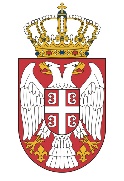 Република СрбијаМИНИСТАРСТВО ГРАЂЕВИНАРСТВА,САОБРАЋАЈА И ИНФРАСТРУКТУРЕРед. бр.ДЕЛАТНОСТБРОЈ ЈЛС КОЈЕ СУ ДОСТАВИЛЕ ИЗВЕШТАЈ О ДЕЛАТНОСТИБРОЈ ЈЛС У КОЈИМА СЕ ДЕЛАТНОСТНЕ ОБАВЉАБРОЈ ЈЛС КОЈЕ НИСУ ДОСТАВИЛЕ ИЗВЕШТАЈ О ДЕЛАТНОСТИСнабдевање водом за пиће11106Производња, дистрибуција и снабдевање топлотном енергијом55548Управљање комуналним отпадом10836Градски и приградски превоз путника62478Управљање гробљима и сахрањивање10872Управљање јавним паркиралиштима50589Обезбеђивање јавног осветљења96138Управљање пијацама11061Одржавање улица и путева10575Одржавање чистоће на површинама јавне намене11025Одржавање  јавних зелених површина10926Димничарске  услуге38727Делатност зоохигијене99144Р. бр.СтавкаРепублички завод за статистикуРепублички завод за статистикуРепублички завод за статистикуОвo истраживањеОвo истраживањеР. бр.Ставках 106 m³х 106 m³%х 106 m³%12334561Захваћена вода6681)1001002Произведена вода-/-6121003Вода упућена у потрошњу4362)6565-/-4Продата вода-/-359 59 / 1005- На основу читања водомера-/-331926- Домаћинства3233)7474289807	- Индустрија474)111160178- Остали корисници6615151139Губици воде* 2325)2325)35253Р. бр.Категорија201420152016201720182019Р. бр.Категоријаl/st./danl/st./danl/st./danl/st./danl/st./danl/st./dan123456781Нето специфична потрошња домаћинстава140 - 145144136139135135,52Комерцијални потрошачи и институције35 - 403732373333,503Бруто специфична потрошња (са потрошњом привреде и институција)1801811681761691694Укупни губици воде1101171161211171195Бруто специфична потрошња (са потрошњом привреде и институција и губицима)290298284297286288Р. бр.ГодинаЗадовољавајући квалитет воде за пићеЗадовољавајући квалитет воде за пићеНезадовољавајући квалитет воде за пићеНезадовољавајући квалитет воде за пићеНезадовољавајући квалитет воде за пићеНезадовољавајући квалитет воде за пићеНезадовољавајући квалитет воде за пићеНезадовољавајући квалитет воде за пићеР. бр.ГодинаЗадовољавајући квалитет воде за пићеЗадовољавајући квалитет воде за пићеФизичко- хемијскиФизичко- хемијскиМикро-биолошкиМикро-биолошкиФизичко-хемијски и микро-биолошкиФизичко-хемијски и микро-биолошкиР. бр.ГодинаБрој водовода%Број водовода%Број водовода%Број водовода%123456789101201910668149117251622018946117111912241632017865619122818211442016895711726172919520159159151022142717Р. бр.Ставка20191231Однос нефактурисана вода / вода унета у систем (произведена)41%2Губици воде m³/km на дан223Губици воде литара/прикључак на дан485Р. бр.СтавкаРЗСОво истраживањеР. бр.Ставкамилиона m³милиона m³12341Укупно прикупљена отпадна вода7202Испуштена у јавну канализацију3082733Испуштена у септичке јаме115-/-4Домаћинства2252085Индустрија и остали83656- Само примарно пречишћавање33357- Секундарно или боље1041Р. бр.Категорија20152016201720182019Р. бр.Категоријаl/st./danl/st./danl/st./danl/st./danl/st./dan1234561Испуштено у системе јавне канализације1881771931851812Фактурисано домаћинствима1431371421421383Фактурисано привреди и институцијама4540504343Р. бр.ГодинаБрој анализираних предузећаУкупан приход Средства са стране Удео (5) у укупном приходу (4)  %Просечан приход предузећа 12345671201913329,51,65,40,2242201811827,61,55,40,2343201512927,11,97,00,210Р. бр.ГодинаПриход х 106 динараТрошкових 106 динараБиланс пословања Биланс пословања Р. бр.ГодинаПриход х 106 динараТрошкових 106 динарах 106 динарах 106 EUR1234561200928.99031.038-2.05-21,82201031.66132.671-1.010-9,83201135.24635.430-184-1,84201237.27438.638-1.364-12,15201338.13738.876-739-6,56201437.87338.359-486-4,17201541.04840.461+587+4,98201639.52738.625+902+7,39201742.81142.356+455+3,710201843.48143.608-122-1,011201945.07945.482-403-3,412Укупно421.127425.544-4.41-44,6Р. бр.Ставка2019201812341Број анализираних предузећа1331182Укупна вредност инвестиција47,5413- из сопствених средстава9,7134- из средстава са стране37,8285Средства за поправке и одржавање20,9166Укупно инвестиције из сопствених средстава и поправке и одржавање 30,630,0Р. бр.ГодинаОбластИзградњаОдржавањеУкупноОдносР. бр.ГодинаОбластEUR/корисник годишњеEUR/корисник годишњеEUR/корисник годишњеОднос123456712009-2013Снабдевање водом и каналисање насеља12,64,917,41,0022019Снабдевање водом и каналисање насеља104,2213,220,76Р. бр.ОбластИзградња*Одржавање*АмортизацијаАмортизацијаОсновна средстваР. бр.ОбластEUR/корисник годишњеEUR/корисник годишњеEUR/корисник годишње% од вредности основних средставаEUR/корисник годишње12345671Снабдевање водом3,14,24,54,41522Каналисање насеља7,14,23,23,2833Укупно10,24,27,77,6235Р. бр.СтавкаУчешће у укупним инвестицијама%121Укупне инвестиције1002Град са највећим износом инвестиција203Инвестиције у само два ЈКП314Инвестиције у само три ЈКП415Инвестиције у само четири ЈКП506Инвестиције у само пет ЈКП57ТЕРИТОРИЈАЛНИ ОБУХВАТУКУПАН БРОЈ КОРИСНИКА УСЛУГЕБРОЈ ДОМАЋИНСТАВАБРОЈ ПРАВНИХ ЛИЦА И ПРЕДУЗЕТНИКАСрбија840.830621.07235.829Београд340.899325.24915.650Јужна и источна србија112.30684.5115.515Шумадија и западна србија99.16170.6884.761Војводина430.866140.6249.903ТЕРИТОРИЈАЛНИ ОБУХВАТБРОЈ АКТИВНИХ КОТЛАРНИЦАБРОЈ ПОДСТАНИЦАУКУПНА ДУЖИНА ТОПЛОВОДНИХ ЦЕВИСрбија24824.4512.520,6Београд409.9451.560Јужна и источна србија773.618643,42Шумадија и западна србија884.417422Војводина436.471608ТЕРИТОРИЈАЛНИ ОБУХВАТУКУПНА КОЛИЧИНА ПРОИЗВЕДЕНЕ ТОПЛОТНЕ ЕНЕРГИЈЕ (МЈ)УКУПНА ПОТРОШЊА ТОПЛОТНЕ ЕНЕРГИЈЕ –ДОМАЋИНСТВА (МЈ)УКУПНА ПОТРОШЊА ТОПЛОТНЕ ЕНЕРГИЈЕ - ПРАВНА ЛИЦА И ПРЕДУЗЕТНИЦИ (МЈ)Србија20.744.824.883,0314.090.697.6423.768.447.232Београд10.940.426.0507.704.438.7361.760.074.534Војводина4.760.956.2113.294.684.414978.313.152Јужна и источна србија2.487.294.1421.789.748.076521.789.194Шумадија и западна србија2.556.151.1421.301.826.416508.270.352ТЕРИТОРИ-ЈАЛНИ ОБУХВАТПРИХОД ОД СНАБДЕВАЊА ТОПЛОТНОМ ЕНЕРГИЈОМУКУПНИ ТРОШКОВИ РЕАЛИЗАЦИЈЕ КОМУНАЛНЕ ДЕЛАТНОСТИРЕАЛИЗОВАНЕ ИНВЕСТИЦИЈЕ У ПРИМАРНУ ПРОИЗВОДЊУ ТОПЛОТНЕ ЕНЕРГИЈЕРЕАЛИЗОВАНЕ ИНВЕСТИЦИЈЕ У МАГИСТРАЛНЕ ТОПЛОВОДЕРЕАЛИЗОВАНЕ ИНВЕСТИЦИЈЕ У ДИСТРИБУТИВНИ СИСТЕМСрбија48.066.719.63843.818.112.8351.885.002.9242.764.950.4291.354.481.866Београд28.522.678.94025.154.811.3701.388.427.0002.303.403.062355.611.000Јужна и источна србија11.595.626.53811.111.341.855112.586.495360.368.451546.816.51,03Шумадија и западна србија4.137.961.0723.750.961.072160.643.84765.615.818392.502.985Војводина3.810.453.0883.810.190.630223.345.58135.563.097402.626.692ТЕРИТОРИЈАЛНИ ОБУХВАТБРОЈ СТАНОВНИКА ОПШТИНЕ ОБУХВАЋЕНИХ УСЛУГОМБРОЈ ДОМАЋИНСТАВА НА ТЕРИТОРИЈИ ЈЛС ОБУХВАЋЕНИХ УСЛУГОМБРОЈ ПРАВНИХ ЛИЦА И ПРЕДУЗЕТНИКА ОБУХВАЋЕНИХ УСЛУГОМСрбија2.848.3981.939.039126.226Београд696.795670.67126.124Војводина866.084522.90350.229Јужна и источна Србија559.634322.53225.672Шумадија и западна Србија709.420414.43232.894ТЕРИТОРИЈАЛНИ ОБУХВАТКОЛИЧИНА ОДВЕЖЕНОГ КОМУНАЛНОГ ОТПАДА (У ТОНАМА ГОДИШЊЕ)КОЛИЧИНА ОТПАДА КОЈИ СЕ ПРИМАРНО ИЛИ СЕКУНДАРНО ИЗДВАЈА РАДИ ПОНОВНЕ УПОТРЕБЕ (У ТОНАМА ГОДИШЊЕ)Србија2.150.94335.242Београд561.3867.976Војводина597.59414.989Јужна и источна Србија424.8792.520Шумадија и западна Србија562.6509.757201120122013201420152016201720182019Укупна количина генерисаног отпада (мил. t)2.712.622.412.131.8401.892.152.232,35Количина прикупљеног и депонованог отпада од стране општинских ЈКП (мил. t)2.091.831.921.671.361.491.801,952,02Просечни обухват прикупљања отпада (%)77~ 7080~8082~8283,787,286,2Средња дневна количина комуналног отпада по становнику (kg)1.010.990.920.810.710.730.840,850,92Средња годишња количина по становнику (t)0.370.360.340.300.260.270.300,310,33ТЕРИТОРИЈАЛНИ ОБУХВАТБРОЈ РЕГИСТРОВАНИХ ПОСТРОЈЕЊА ЗА ПРЕРАДУ КОМУНАЛНОГ ОТПАДАБРОЈ РЕГИСТРОВАНИХ ОДЛАГАЛИШТА КОМУНАЛНОГ ОТПАДА НА ТЕРИТОРИЈИ ЈЛСБРОЈ ДИВЉИХ ДЕПОНИЈА НА ТЕРИТОРИЈИ ЈЛССрбија19961.421Београд23104Војводина631250Јужна и источна Србија425701Шумадија и западна Србија73735320022003200520102011201420152016201720182019Број санитарних депонија11221120010ТЕРИТОРИЈАЛНИ ОБУХВАТБРОЈ АКТИВНИХ СПЕЦИЈАЛНИХ ВОЗИЛА ЗА ОДВОЖЕЊЕ КОМУНАЛНОГ ОТПАДАПРОСЕЧНА СТАРОСТ СПЕЦИЈАЛНИХ ВОЗИЛА ЗА ОДВОЗ СМЕЋАСрбија88612,76Београд19710Војводина22912,80Јужна и источна Србија20813,12Шумадија и западна Србија25014,15ТЕРИТОРИЈАЛНИ ОБУХВАТТЕРИТОРИЈАЛНИ ОБУХВАТУKУПАН ПРИХОД КОМУНАЛНЕ УСЛУГЕ У 2018. ГОДИНИУKУПАН ПРИХОД КОМУНАЛНЕ УСЛУГЕ У 2018. ГОДИНИУКУПНИ ТРОШКОВИ РЕАЛИЗАЦИЈЕ УСЛУГЕУКУПНИ ТРОШКОВИ РЕАЛИЗАЦИЈЕ УСЛУГЕСрбија15.899.500.98015.899.500.98012.256.777.28812.256.777.288Београд6.278.894.0136.278.894.0135.849.555.2855.849.555.285Војводина3.522.317.0413.522.317.0412.778.441.5512.778.441.551Јужна и источна Србија2.415.403.8732.415.403.8732.028.555.8082.028.555.808Шумадија и западна Србија3.649.683.7233.649.683.7231.565.881.7831.565.881.783ТЕРИТОРИЈАЛНИ ОБУХВАТРЕАЛИЗОВАНЕ ИНВЕСТИЦИЈЕРЕАЛИЗОВАНЕ ИНВЕСТИЦИЈЕРЕАЛИЗОВАНЕ ИНВЕСТИЦИЈЕТЕРИТОРИЈАЛНИ ОБУХВАТДЕПОНИЈЕ И ДРУГИ КОМУНАЛНИ ОБЈЕКТИКОМУНАЛНА ВОЗИЛАПОСУДЕ ЗА САКУПЉАЊЕ И ОДЛАГАЊЕ ОТПАДАСрбија275.881.0931.271.726.668465.866.668Београд4.950.000799.298.495252.423.731Војводина113.631.765208.457.920109.866.962Јужна и источна Србија78.456.623171.100.00566.505.455Шумадија и западна Србија78.842.70692.870.24837.070.520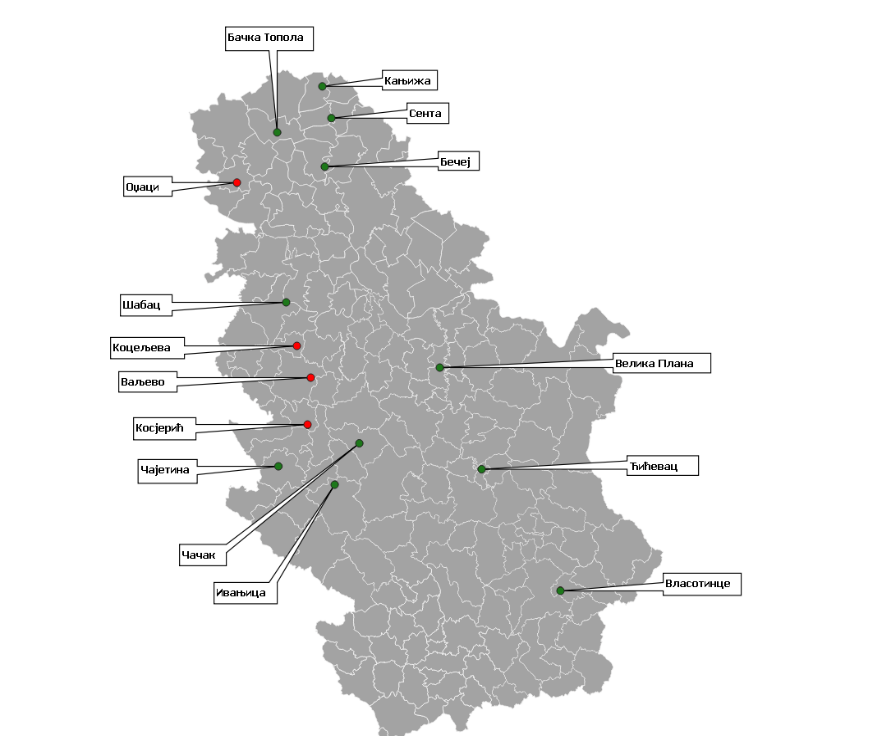 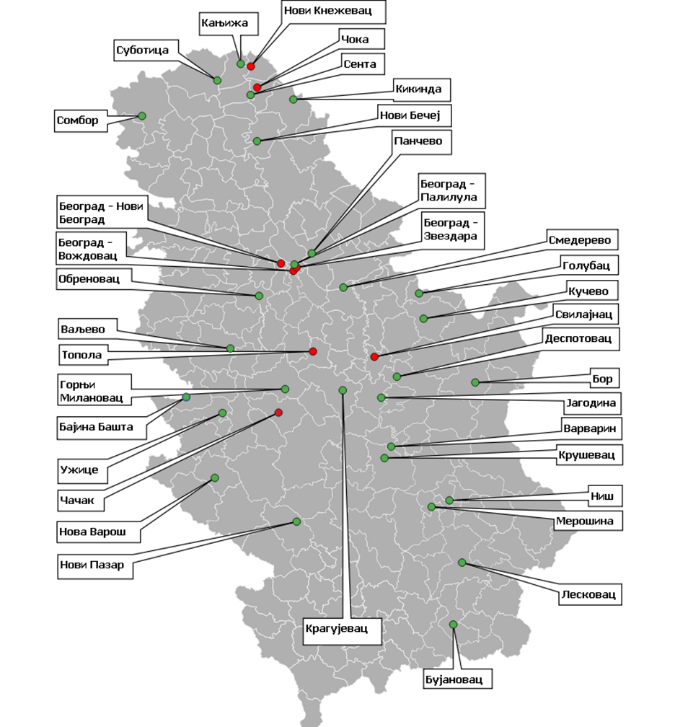 Трансфер станицеРециклажни центриТЕРИТОРИЈАЛНИ ОБУХВАТБРОЈ ПРЕВЕЖЕНИХ ПУТНИКАБРОЈ ПРЕВЕЖЕНИХ ПУТНИКАБРОЈ ПРЕВЕЖЕНИХ ПУТНИКАБРОЈ ПРЕВЕЖЕНИХ ПУТНИКАТЕРИТОРИЈАЛНИ ОБУХВАТГРАДСКИ АУТОБУСКИ САОБРАЋАЈПРИГРАДСКИ АУТОБУСКИ САОБРАЋАЈТРОЛЕЈБУСКИ И ШИНСКИ ГРАДСКИ И ПРИГРАДСКИ САОБРАЋАЈЈАВНИ РЕЧНИ САОБРАЋАЈСрбија1.031.210.07597.035.011Нема достављених податакаНема достављених податакаБеоград912.500.00041.294.275Нема достављених податакаНема достављених податакаВојводина64.151.21328.704.005Нема достављених податакаНема достављених податакаЈужна и источна Србија30.798.47216.657.502Нема достављених податакаНема достављених податакаШумадија и западна Србија23.760.39010.379.502Нема достављених податакаНема достављених податакаТЕРИТОРИЈАЛНИ ОБУХВАТБРОЈ РЕГИСТРОВАНИХ ЛИНИЈАБРОЈ РЕГИСТРОВАНИХ ЛИНИЈАБРОЈ АКТИВНИХ ВОЗИЛА У ГРАДСКОМ И ПРИГРАДСКОМ САОБРАЋАЈУУКУПАН БРОЈ СТАНИЦА И СТАЈАЛИШТА У ГРАДСКОМ И ПРИГРАДСКОМ САОБРАЋАЈУТЕРИТОРИЈАЛНИ ОБУХВАТГРАДСКИ САОБРАЋАЈПРИГРАДСКИ САОБРАЋАЈБРОЈ АКТИВНИХ ВОЗИЛА У ГРАДСКОМ И ПРИГРАДСКОМ САОБРАЋАЈУУКУПАН БРОЈ СТАНИЦА И СТАЈАЛИШТА У ГРАДСКОМ И ПРИГРАДСКОМ САОБРАЋАЈУСрбија4501.1943.36113.951Београд2093211.8065.473Војводина1051895322.432Јужна и источна Србија533175672.087Шумадија и западна Србија833674563.959ТЕРИТОРИЈАЛНИ ОБУХВАТЦЕНА ВОЗНЕ КАРТЕ У ГРАДСКОМ САОБРАЋАЈУЦЕНА ВОЗНЕ КАРТЕ У ПРИГРАДСКОМ САОБРАЋАЈУСрбија67,32124,07Београд89244,55Војводина82,69154,30Јужна и источна Србија50,60105,25Шумадија и западна Србија52,55111,15ТЕРИТОРИЈАЛНИ ОБУХВАТПРИХОД ОД КОРИСНИКА УСЛУГЕ У 2017. ГОДИНИ ПРИХОД ОД КОРИСНИКА УСЛУГЕ У 2017. ГОДИНИ ПРИХОД ОД КОРИСНИКА УСЛУГЕ У 2017. ГОДИНИ ТЕРИТОРИЈАЛНИ ОБУХВАТНАПЛАЋЕНЕ КАРТЕПРИХОД ОД КОРИСНИКА КОЈИ УСЛУГУ ПЛАЋАЈУ ПО РЕДОВНОЈ ЦЕНИПРИХОД ОД КОРИСНИКА КОЈИ УСЛУГУ ПЛАЋАЈУ ПО ПОВЛАШЋЕНОЈ ЦЕНИСрбија16.959.263.10313.334.979.3065.103.136.258Београд7.454.551.7916.378.748.8281.075.802.963Војводина5.160.784.2403.472.172.4823.571.990.760Јужна и источна Србија2.847.485.2982.808.764.608 170.611.754Шумадија и западна Србија1.496.441.775675.293.388 284.730.781ТЕРИТОРИЈАЛНИ ОБУХВАТУКУПАН ПРИХОД ОД РЕАЛИЗАЦИЈЕ КОМУНАЛНЕ УСЛУГЕУКУПНИ ТРОШКОВИ РЕАЛИЗАЦИЈЕ КОМУНАЛНЕ УСЛУГЕСрбија16.557.829.24237.731.639.512Београд7.454.551.79127.776.509.000Војводина4.247.139.2044.573.319.925Јужна и источна Србија3.133.071.5773.129.124.030Шумадија и западна Србија1.723.066.6702.252.686.557ТЕРИТОРИЈАЛНИ ОБУХВАТРЕАЛИЗОВАНЕ ИНВЕСТИЦИЈЕ У ОБЈЕКТЕРЕАЛИЗОВАНЕ ИНВЕСТИЦИЈЕ У ВОЗИЛАСрбија121.004.2025.834.157.462Београд68.725.6424.193.000.000Војводина36.361.4551.468.239.139Јужна и источна Србија12.143.79883.711.463Шумадија и западна Србија3.773.30889.206.860ТЕРИТОРИЈАЛНИ ОБУХВАТБРОЈ АКТИВНИХ ГРОБАЉАБРОЈ ПАСИВНИХ И СПОМЕНГРОБАЉАБРОЈ ГРОБАЉА КОЈИМА НЕ УПРАВЉАЈУ ЈКПУКУПАН БРОЈ НАСЕЉЕНИХ МЕСТА КОЈА НЕМАЈУ ГРОБЉЕСрбија1.3431972.06757Београд7917241Војводина3505417618Јужна и источна Србија47910507Шумадија и западна Србија435881.04225ТЕРИТОРИЈАЛНИ ОБУХВАТБРОЈ САХРАНАБРОЈ САХРАНА НА ГРОБЉИМА КОЈИМА НЕ УПРАВЉА ЈКПБРОЈ КРЕМАЦИЈАСрбија 42.0522.7923.463Београд12.282172.857Војводина14.5191.096604Јужна и источна Србија7.7027500Шумадија и западна Србија7.5499292ТЕРИТОРИЈАЛНИ ОБУХВАТТРОШКОВИ САХРАНЕ У ГРОБНО МЕСТО - ПРОСЕЧНОТРОШКОВИ КРЕМИРАЊА ПОСМРТНИХ ОСТАТАКА - ПРОСЕЧНОСрбија10.620,0016.077Београд13.716,0035.171Војводина13.9597.755Јужна и источна Србија9.531,440Шумадија и западна Србија8.4535.306ТЕРИТОРИЈАЛНИ ОБУХВАТГОДИШЊИ ЗАКУП ГРОБНОГ МЕСТА - ПРОСЕЧНОНАКНАДА ЗА ГОДИШЊЕ ОДРЖАВАЊЕ ГРОБАЉА ПО ГРОБНОМ МЕСТУ - ПРОСЕЧНОСрбија2.398,33795,10Београд2.870,001.143,56Војводина2.763,62752,26Јужна и источна Србија1.489,82540,28Шумадија и западна Србија2.576,24744,31ТЕРИТОРИЈАЛНИ ОБУХВАТУКУПАН ПРИХОД ОД КОМУНАЛНЕ УСЛУГЕУКУПНИ ТРОШКОВИ РЕАЛИЗАЦИЈЕ КОМУНАЛНЕ УСЛУГЕСрбија5.638.734.5621.656.982.843Београд3.914.809.02054.481.144Војводина 989.366.257908.450.118Јужна и источна Србија 302.152.696297.044.368Шумадија и западна Србија432.406.589397.007.213ТЕРИТОРИЈАЛНИ ОБУХВАТРЕАЛИЗОВАНЕ ИНВЕСТИЦИЈЕ У ОБЈЕКТЕРЕАЛИЗОВАНЕ ИНВЕСТИЦИЈЕ У ОПРЕМУ И ВОЗИЛАСрбија126.959.300116.476.262Београд48.469.49182.336.340Војводина 52.513.14322.779.952Јужна и источна Србија 14.210.8435.924.686Шумадија и западна Србија11.365.8235.435.284ТЕРИТОРИЈАЛНИ ОБУХВАТБРОЈ НАСЕЉЕНИХ МЕСТАБРОЈ СТАНОВНИКАСрбија533.666.655Београд41.711.440Војводина16775.709Јужна и источна Србија11579.404Шумадија и западна Србија22600.102ТЕРИТОРИЈАЛНИ ОБУХВАТБРОЈ ПАРКИНГ МЕСТАБРОЈ ПАРКИНГ МЕСТАТЕРИТОРИЈАЛНИ ОБУХВАТОТВОРЕНА ЈАВНА ПАРКИРАЛИШТАНАДЗЕМНЕ/ПОДЗЕМНЕ ЈАВНЕ ГАРАЖЕСрбија79.01211.677Београд26.6248.896Војводина24.274384Јужна и источна Србија11.414701Шумадија и западна Србија16.7001.969ТЕРИТОРИЈАЛНИ ОБУХВАТУКУПАН БР. ПАРКИНГ МЕСТА У РЕЖИМУ ЗОНСКОГ ПАРКИРАЊАБР. ПАРКИНГ МЕСТА У ПРВОЈ ЗОНИБР. ПАРКИНГ МЕСТА У ДРУГОЈ ЗОНИБР. ПАРКИНГ МЕСТА У ТРЕЋОЈ ЗОНИБР. ПАРКИНГ МЕСТА У ЧЕТВРТОЈ ЗОНИБР. ПАРКИНГ МЕСТА У ПЕТОЈ ЗОНИСрбија78.79517.95234.57421.6873.684488Београд26.7341.6919.25112.0562.888488Војводина24.7677.18513.0653.6905780Јужна и источна Србија10.6373.2693.8493.27200Шумадија и западна Србија17.0175.8075.8072.6692180ТЕРИТОРИЈАЛНИ ОБУХВАТI ЗОНАII ЗОНАIII ЗОНАIV ЗОНАV ЗОНАСрбија38,8432,38530,0723,4770Београд 40,50 34,2541,0031,0070Војводина 36,54 33,0230,4820,420Јужна и источна Србија 36,7432,9429,7500Шумадија и западна Србија37,93 31,0227,6019,000ТЕРИТОРИЈАЛНИ ОБУХВАТУКЛАЊАЊЕ НЕПРОПИСНО ПАРКИРАНИХ МОТОРНИХ ВОЗИЛА (УТОВАР, ИСТОВАР И ЧУВАЊЕ ДО 24 САТА) – ПО КАТЕГОРИЈАМА ПРОСЕЧНОУКЛАЊАЊЕ НЕПРОПИСНО ПАРКИРАНИХ МОТОРНИХ ВОЗИЛА (УТОВАР, ИСТОВАР И ЧУВАЊЕ ДО 24 САТА) – ПО КАТЕГОРИЈАМА ПРОСЕЧНОУКЛАЊАЊЕ НЕПРОПИСНО ПАРКИРАНИХ МОТОРНИХ ВОЗИЛА (УТОВАР, ИСТОВАР И ЧУВАЊЕ ДО 24 САТА) – ПО КАТЕГОРИЈАМА ПРОСЕЧНОУКЛАЊАЊЕ НЕПРОПИСНО ПАРКИРАНИХ МОТОРНИХ ВОЗИЛА (УТОВАР, ИСТОВАР И ЧУВАЊЕ ДО 24 САТА) – ПО КАТЕГОРИЈАМА ПРОСЕЧНОУКЛАЊАЊЕ НЕПРОПИСНО ПАРКИРАНИХ МОТОРНИХ ВОЗИЛА (УТОВАР, ИСТОВАР И ЧУВАЊЕ ДО 24 САТА) – ПО КАТЕГОРИЈАМА ПРОСЕЧНОУКЛАЊАЊЕ НЕПРОПИСНО ПАРКИРАНИХ МОТОРНИХ ВОЗИЛА (УТОВАР, ИСТОВАР И ЧУВАЊЕ ДО 24 САТА) – ПО КАТЕГОРИЈАМА ПРОСЕЧНОТЕРИТОРИЈАЛНИ ОБУХВАТДО 800 kg801-1330 kg1331-1900 kg1901 kg – 4 t4t – 14tПРЕКО 14 tСрбија4.581,215.539,897.523,5511.265,5520.350,0029.425,00Београд5.333,337.276,6710.415,0016.455,6730.000,0045.000,00Војводина4.811,895.889,678.255,7811.387,530.375,0045.562,50Јужна и источна Србија4.722,225.640,285.002,788.665,006.666,669.716,678.766,6618.187,511.437,5025.781,2521.894,38Шумадија и западна Србија3.940,294.838,294.602,006.418,675.973,609.602,807.175,005.000,0005.000,000ТЕРИТОРИЈАЛНИ ОБУХВАТТЕРИТОРИЈАЛНИ ОБУХВАТУКУПАН ПРИХОД ОД КОМУНАЛНЕ УСЛУГЕУКУПНИ ТРОШКОВИ РЕАЛИЗАЦИЈЕ КОМУНАЛНЕ УСЛУГЕСрбија5.063.311.468,141.962.852.051,99Београд3.043.002.204,00122.239.932,00Војводина925.257.701,00863.373.054,00Јужна и источна Србија717.304.318,00658.414.445,00Шумадија и западна Србија377.747.245,14318.824.620,99ТЕРИТОРИЈАЛНИ ОБУХВАТВРЕДНОСТ ИНВЕСТИЦИЈАВРЕДНОСТ ИНВЕСТИЦИЈАВРЕДНОСТ ИНВЕСТИЦИЈАТЕРИТОРИЈАЛНИ ОБУХВАТКОМУНАЛНИ ОБЈЕКТИКОМУНАЛНА ОПРЕМА И ВОЗИЛАДРУГА ОПРЕМАСрбија490.960.147,3131.703.269,00134.176.463,00Београд421.724.147,31084.160.902,88Војводина22.526.000,003.270.193,0021.499.314,00Јужна и источна Србија28.365.000,0021.248.000,0015.696.435,00Шумадија и западна Србија18.345.000,007.185.076,0012.819.812,00ТЕРИТОРИЈАЛНИ ОБУХВАТБРОЈ НАСЕЉА ОБУХВАЋЕНИХ КОМУНАЛНОМ УСЛУГОМУКУПАН БРОЈ ДОМАЋИНСТАВА ОБУХВАЋЕН КОМУНАЛНОМ УСЛУГОМУКУПАН БРОЈ ЈЕДИНИЦА ЈАВНОГ ОСВЕТЉЕЊА (СИЈАЛИЧНИХ МЕСТА)Србија2.2401.446.721617.562Београд51480.000116.000Војводина345463.178174.229Јужна и источна Србија851189.312118.842Шумадија и западна Србија993314.231208.491ТЕРИТОРИЈАЛНИ ОБУХВАТ ИЗВОРИ ФИНАНСИРАЊА КОМУНАЛНЕ УСЛУГЕСрбија3.503.480.458Београд1.456.015.692Војводина706.098.338Јужна и источна Србија257.721.606Шумадија и западна Србија1.083.644.821ТЕРИТОРИЈАЛНИ ОБУХВАТУКУПНИ ТРОШКОВИ РЕАЛИЗАЦИЈЕ КОМУНАЛНЕ УСЛУГЕВРЕДНОСТ РЕАЛИЗОВАНИХ ИНВЕСТИЦИЈАСрбија3.416.646.756439.815.519Београд1.401.169.59539.248.368Војводина603.957.449119.815.620Јужна и источна Србија551.180.85369.071.435Шумадија и западна Србија860.338.859211.680.096ТЕРИТОРИЈАЛНИ ОБУХВАТУКУПАН БРОЈ ПИЈАЦАВРСТЕ ПИЈАЦАВРСТЕ ПИЈАЦАВРСТЕ ПИЈАЦАВРСТЕ ПИЈАЦАВРСТЕ ПИЈАЦАТЕРИТОРИЈАЛНИ ОБУХВАТУКУПАН БРОЈ ПИЈАЦАзеленамлечнакванташкаробнозанатскасточнаСрбија389245722511658Београд20405132Војводина12670222336Јужна и источна Србија1126820114021Шумадија и западна Србија1316725114029ТЕРИТОРИЈАЛНИ ОБУХВАТУКУПНА ПОВРШИНА СВИХ ПИЈАЦА У М2УКУПАН БРОЈ ПИЈАЦА ПОВРШИНЕ ДО 1000 М2УКУПАН БРОЈ ПИЈАЦА ПОВРШИНЕ ПРЕКО 1000 М2Србија1.497.664199224Београд204.2501041Војводина280.2356555Јужна и источна Србија363.3815553Шумадија и западна Србија644.7976975ТЕРИТОРИЈАЛНИ ОБУХВАТУКУПНА ИНФРАСТРУКТУРА НА СВИМ ПИЈАЦАМАУКУПНА ИНФРАСТРУКТУРА НА СВИМ ПИЈАЦАМАУКУПНА ИНФРАСТРУКТУРА НА СВИМ ПИЈАЦАМАТЕРИТОРИЈАЛНИ ОБУХВАТБР. ТЕЗГИБР. ЛОКАЛАБР. МОНТАЖНИХОБЈЕКАТАСрбија38.8702.7391.858Београд6.497547620Војводина13.459651311Јужна и источна Србија8.808419448Шумадија и западна Србија10.1061.122479ТЕРИТОРИЈАЛНИ ОБУХВАТУКУПНА ИНФРАСТРУКТУРА НА СВИМ ПИЈАЦАМАУКУПНА ИНФРАСТРУКТУРА НА СВИМ ПИЈАЦАМАУКУПНА ИНФРАСТРУКТУРА НА СВИМ ПИЈАЦАМАТЕРИТОРИЈАЛНИ ОБУХВАТБРОЈ РАСХЛАДНИХ ВИТРИНАБРОЈ РАСХЛАДНИХ КОМОРАБРОЈ БОКСЕВАСрбија2.0391941.442Београд1.05235155Војводина47930228Јужна и источна Србија23425303Шумадија и западна Србија274104756ТЕРИТОРИЈАЛНИ ОБУХВАТПРОДАВЦИ НА ПИЈАЦАМАПРОДАВЦИ НА ПИЈАЦАМАПРОДАВЦИ НА ПИЈАЦАМАПРОДАВЦИ НА ПИЈАЦАМАТЕРИТОРИЈАЛНИ ОБУХВАТПРЕДУЗЕЋАПРЕДУЗЕТНИЦИПОЉОПРИВРЕДНА ГАЗДИНСТВАФИЗИЧКА ЛИЦАСрбија5047.84813.73014.705Београд1921.5183.545369Војводина1272.1134.6352.085Јужна и источна Србија1352.2142.0602.567Шумадија и западна Србија506.33010.18514.336ТЕРИТОРИЈАЛНИ ОБУХВАТЦЕНА ЗАКУПА ТЕЗГЕ ЗА ПРОДАЈУ ВОЋА И ПОВРЋАЦЕНА ЗАКУПА ТЕЗГЕ ЗА ПРОДАЈУ ВОЋА И ПОВРЋАЦЕНА ЗАКУПА ТЕЗГЕ ЗА ПРОДАЈУ ВОЋА И ПОВРЋАТЕРИТОРИЈАЛНИ ОБУХВАТРЕЗЕРВАЦИЈА НА МЕСЕЧНОМ НИВОУДНЕВНА ПИЈАЧАРИНАПАУШАЛСрбија3.453218,692.176Београд1.637213/Војводина1.532208,142.144,5Јужна и источна Србија2.324,30242,792.625,56Шумадија и западна Србија6.015,19217,271.648,67ТЕРИТОРИЈАЛНИ ОБУХВАТЦЕНА ЗАКУПА ТЕЗГЕ СА РАСХЛАДНОМ ВИТРИНОМЦЕНА ЗАКУПА ТЕЗГЕ СА РАСХЛАДНОМ ВИТРИНОМЦЕНА ЗАКУПА ТЕЗГЕ СА РАСХЛАДНОМ ВИТРИНОМТЕРИТОРИЈАЛНИ ОБУХВАТРЕЗЕРВАЦИЈА НА МЕСЕЧНОМ НИВОУДНЕВНА ПИЈАЧАРИНАПАУШАЛСрбија2.154,923492.346,4Београд1.003,00297,4Војводина2.342,30352,693.679,67Јужна и источна Србија1.849,50330.671.955,50Шумадија и западна Србија3.424,86369,371.206,75ТЕРИТОРИЈАЛНИ ОБУХВАТЦЕНА ЗАКУПА РОБНЕ ТЕЗГЕЦЕНА ЗАКУПА РОБНЕ ТЕЗГЕЦЕНА ЗАКУПА РОБНЕ ТЕЗГЕТЕРИТОРИЈАЛНИ ОБУХВАТРЕЗЕРВАЦИЈА НА МЕСЕЧНОМ НИВОУПИЈАЧАРИНА ДНЕВНОПАУШАЛСрбија2.794,76245,791.701,28Београд1.002,00297,40Војводина2.951,00216,52.760Јужна и источна Србија3.079,20297,351.135,50Шумадија и западна Србија2.335,33214,551.473,00ТЕРИТОРИЈАЛНИ ОБУХВАТСТЕПЕН ИСКОРИШЋЕНОСТИ ПРОДАЈНИХ ПРОСТОРА НА ПИЈАЦАМАСрбија69Београд70Војводина72Јужна и источна Србија65Шумадија и западна Србија67ТЕРИТОРИЈАЛНИ ОБУХВАТПРОСЕЧНА СТАРОСТ ОПРЕМЕ НА ПИЈАЦАМА У ГОДИНАМАСрбија22,06Београд21,00Војводина22,52Јужна и источна Србија22,27Шумадија и западна Србија22,46ТЕРИТОРИЈАЛНИ ОБУХВАТВАШАРИВАШАРИТЕРИТОРИЈАЛНИ ОБУХВАТУКУПАН БРОЈ ВАШАРА И ДРУГИХ МАНИФЕСТЦИЈАУКУПАН БРОЈ ДАНА ТРАЈАЊА ВАШАРА И ДРУГИХ МАНИФЕСТЦИЈАСрбија622814Београд3071Војводина189273Јужна и источна Србија203215Шумадија и западна Србија200255ТЕРИТОРИЈАЛНИ ОБУХВАТКОМУНАЛНЕ УСЛУГЕ КОМУНАЛНЕ УСЛУГЕ ТЕРИТОРИЈАЛНИ ОБУХВАТ УКУПАН ПРИХОД УКУПНИ ТРОШКОВИСрбија6.765.254.6615.718.299.830Београд1.248.943.5291.132.195.741Војводина2.299.853.1371.595.874.892Јужна и источна Србија324.824.952139.867.890Шумадија и западна Србија2.891.633.0431.510.432.875ТЕРИТОРИЈАЛНИ ОБУХВАТРЕАЛИЗОВАНЕ ИНВЕСТИЦИЈЕРЕАЛИЗОВАНЕ ИНВЕСТИЦИЈЕТЕРИТОРИЈАЛНИ ОБУХВАТ ОБЈЕКТИ ОПРЕМАСрбија702.603.992186.529.001Београд622.029.00071.090.000Војводина18.615.88938.649.531Јужна и источна Србија06.678.197Шумадија и западна Србија54.192.46766.820.558ТЕРИТОРИЈАЛНИ ОБУХВАТБРОЈ ИНТЕРВЕНЦИЈА НА САНАЦИЈИ ЛОКАЛНИХ САОБРАЋАЈНИЦАБРОЈ РАСКРСНИЦА ПОКРИВЕНИХ СА СЕМАФОРСКОМ СИГНАЛИЗАЦИЈОМБРОЈ САОБРАЋАЈНИХ ЗНАКОВА ПОСТАВЉЕНИХ ИЛИ ЗАМЕЊЕНИХ У ТОКУ 2017. ГОДИНЕСрбија38.3411.16917.835Београд27.0006252.602Војводина3.4943206.805Јужна и источна Србија1.2781034.772Шумадија и западна Србија6.5691213.656ТЕРИТОРИЈАЛНИ ОБУХВАТИЗВОРИ ФИНАНСИРАЊАУКУПНИ ТРОШКОВИ РЕАЛИЗАЦИЈЕ КОМУНАЛНЕ УСЛУГЕРЕАЛИЗОВАНЕ ИНВЕСТИЦИЈЕСрбија14.793.264.0966.955.630.78114.004.707.918Београд4.799.336.915164.652.823,00197.557.506,90Војводина2.974.929.1412.213.837.005497.044.519Јужна и источна Србија965.234.419894.950.1331.421.598.825Шумадија и западна Србија12.986.079.3242.103.796.78111.485.343.574ТЕРИТОРИЈАЛНИ ОБУХВАТБРОЈ ЧИШЋЕЊА У ТОКУ МЕСЕЦАБРОЈ ПРАЊА У ТОКУ МЕСЕЦАСрбија22,786,85Београд30,006,73Војводина19,59,57Јужна и источна Србија18,073,24Шумадија и западна Србија23,537,84ТЕРИТОРИЈАЛНИ ОБУХВАТИЗВОРИ ФИНАНСИРАЊАСрбија10.172.592.199Београд6.941.139.050Војводина1.183.629.750Јужна и источна Србија730.484.281Шумадија и западна Србија1.317.339.118ТЕРИТОРИЈАЛНИ ОБУХВАТУКУПНИ ТРОШКОВИ РЕАЛИЗАЦИЈЕ КОМУНАЛНЕ УСЛУГЕРЕАЛИЗОВАНЕ ИНВЕСТИЦИЈЕСрбија8.478.062.3201.656.485.877Београд5.742.806.4001.159.276.777Војводина1.069.706.265108.073.132Јужна и источна Србија590.521.081256.274.076Источна и западна Србија1.075.028.575132.861.892ТЕРИТОРИЈАЛНИ ОБУХВАТУКУПАН БРОЈ СТАБАЛА КОЈА СУ ОБУХВАЋЕНА КОМУНАЛНОМ УСЛУГОМУКУПАН БРОЈ НОВОПОСАЂЕНИХ СТАБАЛАБРОЈ СТАБАЛА НА КОЈИМА ЈЕ РАЂЕН НЕКИ ОД ПОСТУПАКА ОДРЖАВАЊАСрбија278.73647.845151.862Београд70.1305.29578.862Војводина120.13528.07823.955Јужна и источна Србија49.2945.89934.489Шумадија и западна Србија39.1778.57314.842ТЕРИТОРИЈАЛНИ ОБУХВАТИЗВОРИ ФИНАНСИРАЊА КОМУНАЛНЕ УСЛУГЕСрбија5.939.387.745Београд2.919.858.769Војводина1.197.276.248Јужна и источна Србија570.628.660Шумадија и западна Србија1.251.624.069ТЕРИТОРИЈАЛНИ ОБУХВАТ УКУПНИ ТРОШКОВИ РЕАЛИЗАЦИЈЕ КОМУНАЛНЕ УСЛУГЕРЕАЛИЗОВАНЕ ИНВЕСТИЦИЈЕСрбија4.813.085.771411.317.043Београд2.811.262.543134.824.660Војводина765.524.495181.306.187Јужна и источна Србија305.955.79047.680.663Шумадија и западна Србија930.342.94447.505.533ТЕРИТОРИЈАЛНИ ОБУХВАТБРОЈ ДОМАЋИНСТАВА ОБУХВАЋЕНИХ УСЛУГОМБРОЈ ПРАВНИХ ЛИЦА И ПРЕДУЗЕТНИКА ОБУХВАЋЕНИХ УСЛУГОМТЕРИТОРИЈАЛНИ ОБУХВАТ БРОЈ НАСЕЉЕНИХ МЕСТА ОБУХВАЋЕНИХ КОМУНАЛНОМ УСЛУГОМУКУПАН БРОЈ КОРИСНИКА ОБУХВАЋЕНИХ КОМУНАЛНОМ УСЛУГОМБРОЈ ДОМАЋИНСТАВА ОБУХВАЋЕНИХ УСЛУГОМБРОЈ ПРАВНИХ ЛИЦА И ПРЕДУЗЕТНИКА ОБУХВАЋЕНИХ УСЛУГОМСрбија 351  850.969551.05520.888Београд17140.671140.671500Војводина	169518.843301.77118.576Јужна и источна Србија9597.10362.069550Шумадија и западна Србија7094.35246.5441.262ТЕРИТОРИЈАЛНИ ОБУХВАТПРОСЕЧНА ЦЕНА УСЛУГЕ ЗА ДОМАЋИНСТВАПРОСЕЧНА ЦЕНА УСЛУГЕ ЗА ПРАВНА ЛИЦА И ПРЕДУЗЕТНИКЕСрбија900,373.400Београд782782Војводина790,382.788Јужна и источна Србија9753.565,17Шумадија и западна Србија1.3336.923,25ТЕРИТОРИЈАЛНИ ОБУХВАТУКУПАН ПРИХОД ОД КОМУНАЛНЕ УСЛУГЕУКУПНИ ТРОШКОВИ РЕАЛИЗАЦИЈЕРЕАЛИЗОВАНЕ ИНВЕСТИЦИЈЕ У ОБЈЕКТЕРЕАЛИЗОВАНЕ ИНВЕСТИЦИЈЕ У ОПРЕМУ И ВОЗИЛАСрбија477.448.088327.411.14415.970.65931.833.609Београд104.080.356101.302.89403.000.000Војводина217.506.89589.691.687010.000Јужна и источна Србија37.516.253 34.120.81801.794.900Шумадија и западна Србија118.344.584102.295.74515.970.65927.028.709ТЕРИТОРИЈАЛНИ ОБУХВАТБРОЈ НАСЕЉЕНИХ МЕСТА ОБУХВАЋЕНИХ УСЛУГОМ УКУПАН БРОЈ ДОМАЋИНСТВА У НАСЕЉЕНИМ МЕСТИМА ОБУХВАЋЕНИМ УСЛУГОМБРОЈ АКТИВНИХ АЗИЛА ЗА СМЕШТАЈ НАПУШТЕНИХ ЖИВОТИЊАСрбија1.545962.28743Београд4732.4275Војводина383519.67115Јужна и источна Србија423227.76714Шумадија и западна Србија734214.8499ТЕРИТОРИЈАЛНИ ОБУХВАТКАПАЦИТЕТ АКТИВНИХ АЗИЛАБРОЈ УХВАЋЕНИХ И ЗБРИНУТИХ ПАСА И МАЧАКАСрбија9.66726.835Београд3.6507.698Војводина2.6489.388Јужна и источна Србија1.9203.823Шумадија и западна Србија1.4495.926ТЕРИТОРИЈАЛНИ ОБУХВАТБРОЈ ИЗВРШЕНИХ ЗАПРАШИВАЊАСрбија324Београд-Војводина155Јужна и источна Србија88Шумадија и западна Србија81ТЕРИТОРИЈАЛНИ ОБУХВАТ БРОЈ ПРИЈАВЉЕНИХ УЈЕДА ОД ПАСА ЛУТАЛИЦА ОД СТРАНЕ ОШТЕЋЕНИХУКУПНА ВИСИНА ИСПЛАЋЕНИХ ОБЕШТЕЋЕЊА ЗА УЈЕДЕСрбија9.733685.479.310Београд2.750118.589.000Војводина2.432332.967.701Јужна и источна Србија2.394161.652.106Шумадија и западна Србија2.15782.270.503ТЕРИТОРИЈАЛНИ ОБУХВАТИЗВОРИ ФИНАНСИРАЊАСрбија1.267.227.491Београд573.100.000Војводина375.095.876Јужна и источна Србија88.802.027Шумадија и западна Србија230.229.589ТЕРИТОРИЈАЛНИ ОБУХВАТУКУПНИ ТРОШКОВИ РЕАЛИЗАЦИЈЕ КОМУНАЛНЕ УСЛУГЕ ВРЕДНОСТ ИНВЕСТИЦИЈАСрбија1.166.101.55131.861.145Београд565.853.0000Војводина343.829.68224.315.651Јужна и источна Србија51.099.7475.174.494Шумадија и западна Србија205.319.1222.371.000